ՀԱՅԱՍՏԱՆԻ ՀԱՆՐԱՊԵՏՈՒԹՅԱՆ2024 ԹՎԱԿԱՆԻ ՊԵՏԱԿԱՆ ԲՅՈՒՋԵԻ ՆԱԽԱԳԾԻԱՄՓՈՓ ՆԿԱՐԱԳԻՐ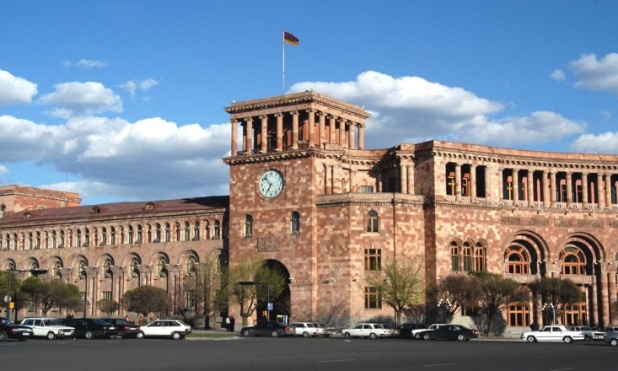 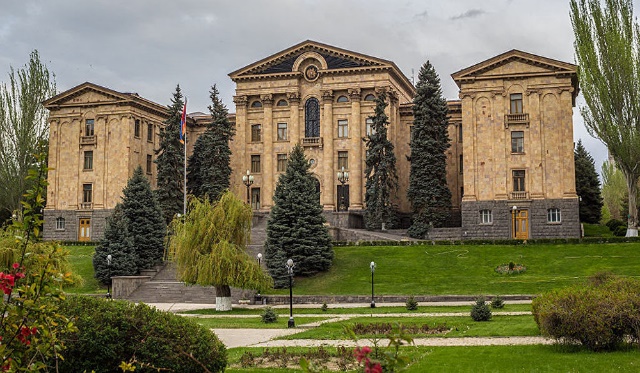 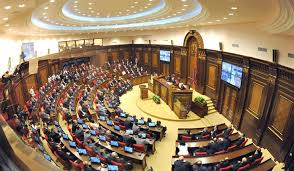 Պատրաստվել է Հայաստանի Հանրապետության Ազգային ժողովիբյուջետային գրասենյակի կողմից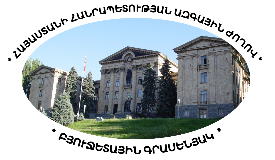 ԱԺԲԳԵՐԵՎԱՆ-2023ԲՈՎԱՆԴԱԿՈՒԹՅՈՒՆ1․ ՀՀ ՏՆՏԵՍԱԿԱՆ ԵՎ ՀԱՐԿԱԲՅՈՒՋԵՏԱՅԻՆ ՀԻՄՆԱԿԱՆ ՑՈՒՑԱՆԻՇՆԵՐԻ ԿԱՆԽԱՏԵՍՈՒՄՆԵՐ2021թ. տնտեսության վերականգնման տեմպերը` 2022թ. փետրվարի վերջերից սկիզբ առած ռուս-ուկրաինական հակամարտության և Ռուսաստանի դեմ կիրառված պատժամիջոցների հետևանքով դեպի Հայաստան մարդկանց ներհոսքի, զբոսաշրջության զգալի ավելացման, տեղեկատվական տեխնոլոգիաների ոլորտի ընկերությունների ՀՀ տեղափոխման, ինչպես նաև ՀՀ-ից դեպի Ռուսաստան արտահանման պահանջարկի ավելացման արդյունքում արագացան՝ 2022թ. գրանցելով 12.6% տնտեսական աճ։ Տնտեսական աճի բարձր տեմպերը շարունակվել են նաև 2023թ.՝ իրենց վրա կրելով դեռևս նախորդ տարվանից ՀՀ տնտեսության համար ձևավորված նպաստավոր գործոնների ազդեցությունը։ Արդյունքում առաջին կիսամյակում գրանցվել է 10․5% տնտեսական աճ։ ՀՀ տնտեսության համար ձևավորված արտաքին նպաստավոր պայմանների պահպանման, պլանավորված մեծածավալ կապիտալ ծախսերի իրականացման, ՀՀ կառավարության կողմից նպատակադրված տնտեսության ներուժի բարձրացմանն ուղղված միջոցառումների պայմաններում 2023թ. սպասվում է 7.2% տնտեսական աճ: Սպասվող արտաքին տնտեսական միջավայրի, ռուս-ուկրաինական հակամարտության արդյունքում դեպի ՀՀ մարդկանց և կապիտալի ներհոսքերի, ՏՏ ոլորտի ընկերությունների տեղափոխման արդյունքում առաջացած դրական զարգացումների որոշակի պահպանման   և ՀՀ կառավարության 2021-2026թթ. ծրագրով նախատեսված տնտեսության և տնտեսական աճի ներուժի բարձրացմանն ուղղված  քաղաքականության միջոցառումների պայմաններում 2024թ․ թիրախավորվում է 7․0% տնտեսական աճ։   2023թ․ տնտեսական աճին հիմնականում կնպաստեն ծառայությունների և շինարարության ճյուղերի առաջանցիկ աճերը, իսկ 2024թ․ տնտեսական աճը պայմանավորված կլինի հիմնականում ծառայությունների և արդյունաբերության ճյուղերի աճով։ Տնտեսության մյուս ճյուղերը նույնպես դրական ազդեցություն կունենան տնտեսական աճի վրա: Ամբողջական պահանջարկը ևս կաճի՝ պայմանավորված ներքին սպառողական և ներդրումային պահանջարկի, ինչպես նաև արտահանման (հատկապես՝ ծառայությունների արտահանման մասով) աճով: Պայմանավորված ՍԳԻ-ի և ապրանքների միջազգային գների զարգացումներով՝ 2023թ. ՀՆԱ-ի դեֆլյատորը նախորդ տարվա համեմատ կդանդաղի, իսկ 2024թ.՝ մի փոքր կաճի:Վերոնշյալ զարգացումների պայմաններում անվանական ՀՆԱ-ն 2023թ. կկազմի 9,432.5 մլրդ դրամ՝ 100.5 մլրդ դրամով պակաս լինելով 2024-2026թթ. ՄԺԾԾ-ով կանխատեսվող  ցուցանիշից, և 114.6 մլրդ դրամով ավելի` 2023թ․ բյուջեով ծրագրած ցուցանիշից: Իսկ 2024թ. անվանական ՀՆԱ-ն կկազմի 10,496.5 մլրդ դրամ՝ 111.6 մլրդ դրամով պակաս լինելով 2024-2026թթ. ՄԺԾԾ-ով կանխատեսվող  ցուցանիշից: 2026թթ. ՄԺԾԾ-ով կանխատեսվող  ցուցանիշից:Համախառն առաջարկի կանխատեսում, 2023թ․ սպասվում է 7.2% տնտեսական աճ, ինչը հիմնականում պայմանավորված կլինի ծառայությունների (ներառյալ առևտուրը) և շինարարության, համապատասխանաբար՝ 17․6% և 8.3% առաջանցիկ աճերով։ Արդյունաբերության և գյուղատնտեսության ճյուղերը նույնպես կաճեն (համապատասխանաբար՝ 0․8% և 1.2%)` դրական նպաստելով տնտեսական աճին: 2024թ. շինարարությունը կաճի 8․9%-ով, ծառայությունները՝ 7․9%-ով արդյունաբերությունը՝ 4․7%-ով, իսկ գյուղատնտեսությունը՝ 3.5%-ով:Համախառն պահանջարկի կանխատեսում. Ընթացիկ զարգացումների պայմաններում 2023թ. վերջնական սպառումը իրական արտահայտությամբ կաճի 8.3%-ով, իսկ ներդրումները՝ 22.8%-ով։ 2024թ. սպառումը կաճի 6.5%-ով, իսկ ներդրումները՝ 11.9%-ով: Ներդրումների աճը կպայմանավորվի ինչպես պետական (16.0% աճ), այնպես էլ ՀՀ կառավարության կողմից ներդրումների խթանման քաղաքականության իրականացման արդյունքում ներքին և օտարերկրյա միջոցներով ֆինանսավորվող մասնավոր ներդրումներով (10.6% աճ)։2023թ. արտահանումը և ներմուծումը կաճեն համապատասխանաբար 17․7%-ով և 25․6%-ով, իսկ 2024թ. արտահանումն ու ներմուծումը կաճեն համապատասխանաբար` 12.5%-ով և 14.9%-ով:Աշխատանքի շուկա․ 2022թ. գործազրկության մակարդակը 15.5%-ից նվազել է 13.0%-ի, իսկ աշխատուժի մասնակցության մակարդակը 57.8%-ից բարձրացել` 58.8%-ի: Նույն ժամանակաշրջանում զբաղվածների թիվն աճել է 4.7%-ով, իսկ գործազուրկների թիվը՝ նվազել 14.5%-ով: Միջին ամսական անվանական աշխատավարձը 2022թ. աճել է 15.5%-ով, միաժամանակ իրական աշխատավարձը` 8.6% միջին գնաճի պայմաններում ավելացել է 6.3%-ով:2023թ. հունվար-հուլիսին պաշտոնապես գրանցված գործազուրկների միջին ամսական թիվը նախորդ տարվա նույն ժամանակահատվածի նկատմամբ նվազել է 16.2%-ով՝ կազմելով 46,436 մարդ: Նշենք, նաև, որ նշված ժամանակահատվածում 5.8%-ով աճել է վարձու աշխատողների թիվը։2023թ. հունվար-հուլիսին միջին ամսական անվանական աշխատավարձն աճել է 18.5%-ով՝ կազմելով 262,591 դրամ։ Միաժամանակ, սպառողական գների ինդեքսի 3.6% աճի պայմաններում իրական աշխատավարձն աճել է շուրջ 14.4%-ով: Պետական հատվածում միջին ամսական անվանական աշխատավարձն աճել է 9.3%-ով՝ կազմելով 195,749 դրամ, իսկ մասնավոր հատվածում՝ 20.6%-ով՝ կազմելով 290,140 դրամ: Գնաճ և դրամավարկային քաղաքականություն․2022թ. 12-ամսյա գնաճը զգալիորեն արագացել է՝ հունիսին հասնելով մինչև 10.3%, ապա նվազել՝ դեկտեմբերին կազմելով 8.3%։ Իսկ միջին գնաճը տարվա համար կազմել է 8.6%: 2023թ․ վերջին 12 ամսյա գնաճը կձևավորվի նպատակային ցուցանիշից ցածր և աստիճանաբար արագանալով՝ 2024թ․-ի վերջին կհասնի նպատակային 4% ցուցանիշին: Նախանշված ուղեգծից գնաճի շեղման հավանականային ռիսկերը հիմնականում հավասարակշռված են:Գծապատկեր 1. Գնաճի կանխատեսումներըԱղբյուրը՝ ՀՀ ԿԲ     2024թ. պետական բյուջեի մակրոտնտեսական շրջանակՀարկաբյուջետային քաղաքականություն.2022 թ. բարձր տնտեսական աճը և հարկաբյուջետային քաղաքականության ջանքերը թույլ են տվել ապահովելու ՀՆԱ համեմատությամբ պետական բյուջեի պակասուրդի և կառավարության պարտքի նվազում, որը հիմքեր է ստեղծել 2022-2026 թթ. պարտքի բեռի նվազեցման ծրագրի թիրախների իրականացման համար։ ՀՆԱ-ի նկատմամբ 2022թ. պետական բյուջեի պակասուրդը կազմել է 2.1%՝ նախորդ տարվա համեմատ նվազելով 2.5 տոկոսային կետով: ՀՀ կառավարության պարտք/ՀՆԱ ցուցանիշը կազմել է 46.7%՝ նախորդ տարվա նկատմամբ նվազելով 13.6 տոկոսային կետով:2024 թվականին հարկաբյուջետային քաղաքականությունը ՀՀ կառավարության 2021-2026թթ. ծրագրին համահունչ ուղղված կլինի թիրախավորված 7% տնտեսական աճի ապահովմանը՝ շեշտադրելով պետական ներդրումների մասնաբաժնի էական մեծացումը (կապիտալ ծախսերի կշիռը ՀՆԱ-ում հասցնելով 6.6%-ի) և ծախսերի իրականացման արդյունավետության բարձրացումը, ինչպես նաև՝ պարտքի կայունության պահպանմանը: Ընդ որում հարկաբյուջետային քաղաքականությունը ամբողջական պահանջարկի վրա 2024թ. կունենա խթանող ազդեցություն և միաժամանակ կխթանի ներուժային տնտեսական աճը:  2024թ. պետական բյուջեի հարկաբյուջետային շրջանակ, մլրդ դրամԳծապատկեր 2. 2022-2024 թթ-ի հարկաբյուջետային շրջանակի համապատասխանությունը պետական ֆինանսների «ոսկե կանոններին» Աղբյուրը՝ ՀՀ ՖՆԾրագրված  հարկաբյուջետային քաղաքականության արդյունքում 2023-24 թվականներին կառավարության պարտք/ՀՆԱ հարաբերակցությունը կգտնվի 50%-ից ցածր մակարդակի վրա	՝ պահպանելով հնարավոր շոկերին արձագանքելու հարկաբյուջետային տարածքը և քաղաքականության ճկունությունը։  Ծրագրված հարկաբյուջետային քաղաքականության ուղեգծից շեղման ռիսկերի գնահատման արդյունքների հիման վրա նախատեսվել են համապատասխան «հարկաբյուջետային բարձիկներ»։ Մասնավորապես, ընթացիկ ծախսերի կազմում նախատեսվել է պահուստային ֆոնդ, որի մեծությունը 2024թ․-ին կկազմի 60.5 մլրդ դրամ կամ ՀՆԱ 0․6%, և ծախսերի 2%-ը։ Միաժամանակ, ՀՀ կառավարությունը, գործող կարգավորումների համաձայն, իրացվելիության անհրաժեշտ մակարդակ երաշխավորելու համար գանձապետական կայունացման հաշվում կապահովի նվազագույն ՀՆԱ 1%-ի չափով միջոցներ։  2․ ԵԿԱՄՈՒՏՆԵՐԻ ԿԱՆԽԱՏԵՍՈՒՄ«Հայաստանի Հանրապետության 2024 թվականի պետական բյուջեի մասին» ՀՀ օրենքի նախագծում (սույն մասում այսուհետ՝ Նախագիծ) եկամուտների ընդհանուր գումարը ծրագրվել է 2,676.1 մլրդ դրամի չափով, 2023 թվականի համար սպասվող 2,365.6 մլրդ դրամի և 2022 թվականին փաստացի ստացված 2,063.1 մլրդ դրամ գումարների դիմաց: Եկամուտների տարեկան ծրագրային ծավալները կապահովվեն հիմնականում ի հաշիվ հարկային եկամուտների:   2020-2024թթ փաստացի/կանխատեսումային բյուջետային եկամուտները, մլրդ դրամՀարկային եկամուտներ և պետական տուրքեր,Հարկային եկամուտների և պետական տուրքերի գծով 2024 թվականի բյուջետային մուտքերի հաշվարկներում ենթադրվել է, որ հարկերի գծով 2024 թվականի համար հարկային եկամուտներ և պետական տուրքեր /ՀՆԱ ցուցանիշի սպասողական մակարդակը ապահովելու համար բավարար հիմքեր կստեղծեն առկա օրենսդրական նախադրյալները, կիրառվելիք վարչարարական միջոցառումները, ինչպես նաև մակրոտնտեսական զարգացումները: Գծապատկեր 3. ՀՀ 2020-2024թթ հարկային եկամուտները և պետական տուրքերը (մլրդ դրամով) և կշիռը ՀՆԱ-ի նկատմամբՊետական տուրքերի գծով 2024 թվականի բյուջետային մուտքերը ծրագրվել են 62.6 մլրդ դրամի չափով` 2023 թվականի համար հաստատված 52.2 մլրդ դրամի և 2022 թվականին փաստացի ստացված106.4 մլրդ դրամի դիմաց։Պաշտոնական դրամաշնորհներ,	Պաշտոնական դրամաշնորհները 2024 թվականի համար ծրագրվել են` հաշվի առնելով առկա պայմանագրերը, դոնորների հետ ձեռքբերված նախնական համաձայնությունները և Եվրամիությունից ակնկալվող դրամաշնորհների դեպքում` սպասումները: 2020-2024թթ փաստացի/կանխատեսումային պաշտոնական դրամաշնորհները, մլրդ դրամԵվրոպական հարևանության ՀՀ-ԵՄ գործողությունների ծրագրի շրջանակներում նախատեսվում է դրամաշնորհների ստացում հետևյալ ծրագրերով.«Աջակցություն Հայաստանում արդարադատության ոլորտի բարեփոխումների իրականացմանը. Փուլ I»՝ 5.4 մլն եվրո կամ 2.3 մլրդ դրամ,«Աջակցություն Հայաստանում դատական ոլորտի բարեփոխումների իրականացմանը. Փուլ II»՝ 2.5 մլն եվրո կամ 1.0 մլրդ դրամ,«Հայաստանում ԵՄ աջակցություն կրթությանը»՝ 10 մլն եվրո կամ 4.2 մլրդ դրամ:Նպատակային օժանդակություն պաշտոնական դրամաշնորհային (կապակցված դրամաշնորհներ) ծրագրերից նախատեսվում է 38.9 մլն ԱՄՆ դոլարի կամ 15.0 մլրդ դրամի ստացում: Այլ եկամուտներ,Այլ եկամուտների գծով մուտքերը 2024 թվականի համար համար ծրագրվել են 87.3 մլրդ դրամի չափով։ Այլ եկամուտների կազմում հաշվառվող եկամտատեսակների գծով ՀՀ 2020-2024թթ փաստացի/կանխատեսումային ցուցանիշները, մլրդ դրամ3․ Ծ Ա Խ Ս Ե Ր Ի  Կ Ա Ն Խ Ա Տ Ե Ս Ո Ւ ՄՀՀ 2024 թվականի պետական բյուջեի նախագծով ծախսերի ծավալը ծրագրավորվել է շուրջ 3,017.4 մլրդ դրամի չափով: Ծախսերի ամբողջ ծավալի 77%-ը կամ 2.322.1 մլրդ դրամը բաժին է ընկնում ընթացիկ ծախսերին, 23%-ը կամ 695.3 մլրդ դրամը՝ ոչ ֆինանսական ակտիվների գծով զուտ ծախսերին: ՀՀ 2024 թվականի պետական բյուջեի նախագծի ծախսային մասը ՀՀ 2023 թվականի պետական բյուջեի հաստատված մակարդակի համեմատ ավելացել է շուրջ 426.5 մլրդ դրամով: 2024 թվականի պետական բյուջեի ընթացիկ ծախսերի հարաբերակցությունը ՀՆԱ-ի նկատմամբ կազմում է 22.1 %: Նույն ժամանակահատվածում ոչ ֆինանսական ակտիվների գծով զուտ ծախսերի հարաբերակցությունները ՀՆԱ-ի նկատմամբ կազմում է 6.6%: Գծապատկեր 4․ 2020-2024թթ․ ընթացիկ և ոչ ֆինանսական ակտիվների գծով գործառնությունների փոփոխության և հարաբերակցության միտումները, մլրդ դրամ2024 թվականի ծախսերի ընդհանուր ծավալի միջին տարեկանի շուրջ 77.0%-ը կկազմեն ընթացիկ ծախսերը,  (2023 թվականին այդ ցուցանիշը ծրագրվել է 78.9): Գծապատկեր 5․ 2020-2024թթ․ ընթացիկ ծախսերի ֆինանսավորման ըստ տնտեսագիտական դասակարգման կառուցվածքի ծախսերի հարաբերակցությունը ՀՆԱ-ի նկատմամբ, %Գծապատկեր 6. 2020-2024թթ․ոչ ֆինանսական ակտիվների գծով ծախսերի ֆինանսավորման կառուցվածքը2020-2024թթ․ժամանակահատվածում նկատելի է նախորդ տարվա համեմատությամբ պետական բյուջեի ընդամենը ծախսերի աճը՝ 2021թ թվականին՝ 2020 թվականի համեմատ 109.7 մլրդ. ՀՀ դրամի, 2022 թվականին՝ 2021-ի համեմատ՝ 238.3 մլրդ. ՀՀ դրամի չափով։ Բացառություն չէ նաև 2023թ․ պետական բյուջեն, որը նախորդ՝ 2022 թվականի համեմատ հաստատվել է ծախսերի 348.4 մլրդ․ ՀՀ դրամ ավել չափով։  Ծախսերի աճման միտումը պահպանվելու է 2024 թվականին․ ծախսային չափաքանակների հնարավորությունները սահմանվում են ավելի բարձր, քան նախորդ հաստատված՝ 2023 թվականի բյուջետային ծախսերի չափաքանակներն են՝ շուրջ 426.3 մլրդ ՀՀ դրամի չափով:Գծապատկեր 7․ ՀՀ 2020-2024 թվականների պետական բյուջեի ծախսերն ըստ ոլորտների ունեն հետևյալ գրաֆիկական տեսքը.Հարկային ծախսեր․ Ընդհանուր հարկային ծախսը գնահատվել է 681,339 մլն. դրամի չափով, ինչը 2024 թվականի համար կանխատեսված հարկային եկամուտների և ՀՆԱ-ի նկատմամբ կազմում է համապատասխանաբար` 26,55 և 6.49 տոկոս:Վերլուծության ամփոփ արդյունքները ներկայացված են ստորև․ Հարկային ծախսերմլն դրամ	2023թ. գնահատված հարկային ծախսերը կազմել են 584,763 մլն. դրամ, ինչը 2023թ. պետական բյուջեի հիմքում դրված հարկային եկամուտների (2,203.7 մլրդ դրամ) և անվանական ՀՆԱ-ի նկատմամբ (9,317.9 մլրդ դրամ) կազմել է համապատասխանաբար` 26.54 և 6.28 տոկոս: Վերոգրյալը նշանակում է, որ նախորդ տարվա գնահատականի համեմատ հարկային եկամուտների մեջ 2024թ. հարկային ծախսերի կշիռը աճել է 0.01 տոկոսային կետով, իսկ անվանական ՀՆԱ-ի մեջ՝ 0.21 տոկոսային կետով:Հանրային իշխանության մարմինների պահպանման ծախսեր,Հանրային իշխանության մարմինների պահպանման ծախսերի ընդհանուր գումարը ՀՀ 2024 թվականի պետական բյուջեի նախագծում ծրագրված է 156,482.4 մլն դրամ, որը 2022 թվականի բյուջետային տարվա փաստացի և 2023 թվականի բյուջետային տարվա համար հաստատված համապատասխան ցուցանիշների նկատմամբ կազմում է համապատասխանաբար 116.8 և 103.3 տոկոս: ՀՀ 2024 թվականի պետական բյուջեի նախագծում ծրագրավորված հանրային իշխանության մարմինների պահպանման ընթացիկ ծախսերը նախատեսվել են 154,140.1 մլն դրամի չափով, իսկ ոչ ֆինանսական (կապիտալ) ակտիվների գծով ծախսերը նախատեսվել են 2,342.3 մլն դրամի չափով` առանձին պետական մարմիններում տեխնիկական կարողությունների զարգացման նպատակով:ՀՀ 2024 թվականի պետական բյուջեի նախագծում պետական մարմինների պահպանման ծախսերը հաշվարկվել են հիմք ընդունելով 20359 հաստիքային միավորների քանակը, որը 2023 թվականի համեմատ նվազել է 226 միավորով: 2024 թվականի համար աշխատավարձի ֆոնդի հաշվարկման հիմքում բազային աշխա-տավարձի ցուցանիշը պահպանվել է 2023 թվականի չափով՝ 83,200.0 դրամ:2024 թվականին բոլոր մարմինների համար միասնական սկզբունքով նախատեսվել է պարգևատրման ֆոնդ (ներառյալ հանրային ծառայողների պարգևատրման ֆոնդը)՝ հիմնական աշխատավարձի (առանց հավելումների և հավելավճարների) 16%-ի չափով: ՀՀ առողջապահության նախարարությունՀՀ առողջապահության նախարարության գծով ՀՀ 2024 թվականի պետական բյուջեով նախատեսվում է հատկացնել 168,022.1 մլն դրամ (ներառյալ կառավարման ապարատի պահպանման ծախսերը), որի շրջանակում նախատեսվում են ծրագրեր, որոնցից՝ Հանրային առողջության պահպանում ծրագրի գծով 2024թ. նախատեսվել է 7,334.8 մլն դրամ: Ծրագրի շրջանակներում նախատեսվում է իրականացնել 580142 հատ հետազոտություններ վարակիչ օջախների ախտահանման նպատակով,  60% ՀՀ բժշկական օգնություն և սպասարկում իրականացնող կազմակերպություններում վարակի հսկողության առանձին բաղադրիչների գնահատում, 99%-ով ապահովել համաճարակաբանական հետազոտության ենթակա հիվանդությունների օջախների ընդգրկվածությունը, 90%-ով բնական օջախների տարածքների կենդանամակաբուծական հետազոտություններով ընդգրկվածությունը, պատվաստանյութերի արդյունավետ կառավարման նպատակով՝ ապահովել 1067200 դեղաչափ պատվաստանյութերի ստացումը՝ 860000 պատվաստումներ իրականացնելու համար, հանրապետությունում արյան, արյան բաղադրամասերի և արյան պատրաստուկների անհրաժեշտ քանակության (100%) ապահովումը և այլն։Առողջության առաջնային պահպանում ծրագրի գծով նախատեսվել է 31,629.6 մլն դրամ: Ծրագիրը ներառում է առողջության առաջնային պահպանման գծով կազմակերպություններում գրանցված 3119563 բնակչի՝ ընտանեկան բժշկի, ընդհանուր պրակտիկայի թերապևտի, ընդհանուր պրակտիկայի մանկաբույժի կողմից մատուցվող ծառայություններ,  թվով 391671 աշակերտների՝ դպրոցում բժշկական օգնություն և սպասարկումը, անվճար կամ արտոնյալ պայմաններով դեղեր ստանալու իրավունք ունեցող թվով 864000 անձանց դեղերով ապահովումը, առավել տարածված ոչ վարակիչ հիվանդությունների վաղ հայտնաբերման և կանխարգելման գործընթացի պարտադիր իրականացումը, վարակիչ հիվանդությունների կանխարգելում ու վաղ հայտնաբերումը, ինչպես նաև ախտորոշման ճշտման նպատակով նեղ մասնագիտական կենտրոններում լաբորատոր-գործիքային 195230 հետազոտությունների իրականացում, ինչպես նաև նախաքաղցկեղային վիճակները և վաղ փուլի չարորակ նորագոյացությունները հայտնաբերելու նպատակով կոլոռեկտալ քաղցկեղի սքրինինգի թվով 11390 հետազոտությունների իրականացումը: Դեղապահովում ծրագրի գծով նախատեսվել է 4,630.0 մլն դրամ: Ծրագրի շրջանակներում նախատեսված հատկացումներն ուղղվելու 204840 շահառուներին՝ պետության կողմից անվճար և արտոնյալ պայմաններով դեղորայքի տրամադրման համար, ապահովելով 13 հիվանդության ծածկույթ: Ծրագրի շրջանակներում նախատեսվում է իրականացնել նաև թվով 167 հատ մարդասիրական օգնության կարգով ստացվող դեղերի և բժշկական պարագաների բեռների ստացման, մաքսազերծման և պահպանման ծառայություններ:Մոր և մանկան առողջության պահպանում ծրագրի գծով նախատեսվել է 23,017.0 մլն դրամ: Ծրագրի շրջանակներում նախատեսվում է իրականացնել մանկաբարձական բժշկական օգնության ծառայություններից օգտվելու 51631 դեպք, 36114 հատ ծնունդներ, 13267 կեսարյան հատում, երեխաների բժշկական օգնության գծով ծառայություններից օգտվելու 81810 դեպք, մտավոր, հոգեկան (վարքագծային), լսողական, ֆիզիկական (շարժողական) և զարգացման այլ խանգարումներով երեխաների վերականգնողական բուժման գծով ծառայություններից օգտվելու 91780 դեպք, 3618 ամուսնական զույգերի տրամադրել վերարտադրողական օժանդակ տեխնոլոգիաների կիրառմամբ բժշկական օգնության ծառայություններ, այդ թվում՝ իրականացնել 72851 հատ հետազոտություններ, ինչպես նաև անցկացնել 135000 հատ բնածին հիպոթիրեոզի, ֆենիլկենտոնուրիայի և լսողության խանգարումների վաղ հայտնաբերման նպատակով նորածնային սքրինինգի հետազոտություններ:Շտապ բժշկական օգնություն ծրագրի գծով նախատեսվել է 5,311.0 մլն դրամ: Ծրագրի շրջանակներում նախատեսված է իրականացնել 546219 հատ շտապ օգնության և 65 հատ օդային ճանապարհով սանիտարական ավիացիայի կանչեր, ինչպես նաև 11452 հատ մարզերից Երևան կամ այլ տարածաշրջանային հիվանդանոցներ հիվանդի տեղափոխման դեպքեր:Ոչ վարակիչ հիվանդությունների բժշկական օգնության ապահովում ծրագրի գծով նախատեսվել է 39,720.4 մլն դրամ: Նկատի ունենալով, որ ներկայումս քննարկվում է 2024 թվականի 2-րդ կիսամյակից սկսած աստիճանաբար առողջության համապարփակ ապահովագրության համակարգի ներդրման հարցը՝ այդ նպատակով 2024թ. պետական բյուջեով նախատեսվել է 26,092.8 մլն դրամ, որից 8,092.8 մլն դրամն առողջության համապարփակ ապահովագրության համակարգի ներդրման համատեքստում ՀՀ առողջապահության նախարարության առաջարկով բաշխվել է 2024թ. բյուջեով «Առողջապահություն» բաժնի մի շարք միջոցառումների միջև, իսկ 18,000.0 մլն դրամը նախատեսվել է սույն ծրագրով Առողջության համապարփակ ապահովագրության համակարգի ներդրմանն ուղղված միջոցառումների համար: Ծրագրի շրջանակներում նախատեսված միջոցներից 21,720.4 մլն դրամ հատկացումներն ուղղվելու են 160650 հատ հեմոդիալիզի անցկացման սեանսներին, անհետաձգելի բժշկական օգնության ծառայություններից օգտվելու՝ 26857 դեպքի, գլխուղեղի սուր կամ ենթասուր իշեմիկ ինսուլտի բուժման՝ 727 դեպքի, աորտայի շերտազատված անևրիզմայի վիրահատական բուժման՝ 100 դեպքի, հիվանդանոցային պայմաններում արտահիվանդանոցային բժշկական օգնության (emergency)` 87456 դեպքի, հոգեկան և նարկոլոգիական հիվանդների բժշկական օգնության գծով ծառայություններից օգտվելու՝ 8095 դեպքի, ուռուցքաբանական և արյունաբանական հիվանդությունների բժշկական օգնության գծով ծառայություններից օգտվելու՝ 47010 դեպքի և 8203 վիրաբուժական միջամտությունների, ինչպես նաև սրտի անհետաձգելի վիրահատությունների գծով՝ 2183 դեպքի իրականացմանը: Սոցիալապես անապահով և առանձին խմբերի անձանց բժշկական օգնություն ծրագրի գծով նախատեսվել է 38,648.2 մլն դրամ: Ծրագիրը հանդիսանում է սոցիալապես անապահով և հատուկ խմբերում ընդգրկված շահառուների սոցիալական երաշխիքի առողջապահական բաղադրիչը և ապահովում է բնակչության սոցիալապես անապահով և հատուկ խմբերում ընդգրկվածների, զինծառայողների, ինչպես նաև փրկարար ծառայողների և նրանց ընտանիքի անդամների, պետական հիմնարկների և կազմակերպությունների աշխատողների և թրաֆիքինգի զոհերի գծով բժշկական օգնության ծառայություններից օգտվելու 360037 դեպքի, ինչպես նաև ստոմատոլոգիական բժշկական օգնության գծով 102636 դեպքի, մարդու օրգանների փոխպատվաստման 18 դեպքի և ոսկրածուծի փոխպատվաստման 20 դեպքի իրականացումը:Վարակիչ հիվանդությունների կանխարգելում ծրագրի գծով նախատեսվել է 2,307.5 մլն դրամ: Ծրագրի շրջանակներում նախատեսված հատկացումներն ուղղվելու են ՄԻԱՎ/ՁԻԱՀ-ի  կանխարգելման և բուժօգնության ծառայությունների գծով 26290 հետազոտությունների, 30406 ՄԻԱՎ/ՁԻԱՀ-ով հիվանդների դիսպանսերային հսկողության, տուբերկուլյոզի բժշկական օգնության գծով ծառայություններից օգտվելու 570 դեպքի, ինչպես նաև աղիքային և այլ ինֆեկցիոն հիվանդությունների բժշկական օգնության գծով ծառայություններից օգտվելու 11690 դեպքի իրականացմանը:Առողջապահության համակարգի արդիականացման և արդյունավետության բարձրացման Ծրագրի համար ՀՀ 2023թ. պետական բյուջեով նախատեսվել է 2,233.0 մլն դրամ, որից՝ վարկային և դրամաշնորհային միջոցների գծով 1,865.8 մլն դրամ, համաֆինանսավորման գծով՝ 367.2 մլն դրամ: Առողջապահական կազմակերպությունների շինարարական, նախագծային և վերազինման աշխատանքների համար ՀՀ 2024թ. պետական բյուջեով նախատեսվել է 11,058.8 մլն դրամ: Տես աղյուսակ N 7ՀՀ կրթության, գիտության, մշակույթի և սպորտի նախարարությունՀՀ ԿԳՄՍՆ գծով ՀՀ 2024 թվականի պետական բյուջեով նախատեսվում է հատկացնել 345,417.2 մլն դրամ (ներառյալ կառավարման ապարատի պահպանման ծախսերը), մասնավորապես՝ Նախնական (արհեստագործական) և միջին մասնագիտական կրթության ծրագրի գծով 2024 թվականին նախատեսվում է հատկացնել 15,401.8 մլն դրամ: Ծրագրով ծախսերը նախատեսվել են հանրապետության 21 արհեստագործական ուսումնարաններում արհեստագործական կրթության մեջ ընդգրկվող 8.0 հազար սովորողների, 68 հաստատություններում միջին մասնագիտական կրթության մեջ ընդգրկվող 20.2 հազար սովորողների ուսուցման գծով: Բարձրագույն և հետբուհական մասնագիտական կրթության ծրագրի գծով 2024 թվականին նախատեսվում է հատկացնել 14,202.1 մլն դրամ: Ծրագրով ծախսերը նախատեսվել են 12.5 հազար ուսանողների կրթության, մարտական գործողություններին մասնակցած ուսանողների, երկու և ավելի անչափահաս երեխա ունեցող ուսանողների ուսման վճարի մասնակի փոխհատուցման գծով, ինչպես նաև «Երևանի Կոմիտասի անվան պետական կոնսերվատորիա» ՊՈԱԿ-ի և «Զեյթուն» ուսանողական ավան» հիմնադրամի շինարարական աշխատանքների գծով: Հանրակրթության ծրագրի գծով 2024 թվականին նախատեսվում է հատկացնել 124,301.6 մլն դրամ: Ծրագրի ծախսերը հաշվարկվել են 1335 հանրակրթական դպրոցների 20.1 հազար դասարաններում ընդգրկվող, միջին տարեկան հաշվարկով, 403.7 հազար աշակերտի ուսուցման, նախակրթարաններում, հատուկ և մասնագիտացված հանրակրթության մեջ ընդգրկվող՝ համապատասխանաբար, 7.6; 0.6 և 3.9 հազար սովորողների կրթության գծով: Արտադպրոցական դաստիարակության ծրագրի գծով 2024 թվականին նախատեսվում է հատկացնել 4,372.0 մլն դրամ: Ծրագրի շրջանակներում միջոցներ են նախատեսվել 3200 դպրոցականների ամառային հանգստի, ՀՀ հանրակրթական ծրագրեր իրականացնող ուսումնական հաստատությունների 11-րդ դասարանների 960 աշակերտների ռազմամարզական ճամբարի կազմակերպման, ատեստավորման արդյունքում արտադպրոցական ուսումնական հաստատություններում դասավանդող մանկավարժական աշխատողներին հավելավճարների տրամադրման գծով:Ապահով դպրոց ծրագրի գծով 2024 թվականին նախատեսվում է հատկացնել 981.6 մլն դրամ: «Հանրակրթական և նախադպրոցական հաստատությունների հիմնում, կառուցում, բարելավում» նոր ծրագրի գծով նախատեսվում է հատկացնել 96,801.4 մլն դրամ:  Ծրագրի նպատակն է՝ ՀՀ պետական բյուջեի միջոցների շրջանակներում առնվազն 300 դպրոցի և 500 մանկապարտեզի կառուցման, վերակառուցման և հիմնանորոգման ծրագրերի իրականացում: Կրթության որակի ապահովում ծրագրի գծով 2024 թվականին նախատեսվում է հատկացնել 12,032.8 մլն դրամ: Ծրագրի շրջանակներում զգալի միջոցներ են նախատեսվել Արարատի, Գեղարքունիքի և Կոտայքի մարզերի հանրակրթական դպրոցները լաբորատորիաներով ապահովման գծով: Համընդհանուր ներառական կրթության համակարգի ներդրում ծրագրի գծով 2024 թվականին նախատեսվում է հատկացնել 3,767.7 մլն դրամ: Ծրագրի շրջանակներում միջոցներ են նախատեսվել տարածքային մանկավարժահոգեբանական աջակցության կենտրոնների գործունեության հետ կապված՝ համընդհանուր ներառական կրթության անցմամբ պայմանավորված: Գիտական և գիտատեխնիկական հետազոտությունների ծրագրի գծով 2024 թվականին նախատեսվել է 32,321.5 մլն դրամ: Միջոցառմանը հատկացվող միջոցներում ընդգրկված է նաև գիտաշխատողների աշխատավարձի ավելացումը։ Աշխատավարձերի բարձրացման գծով համապատասխան միջոցներ են նախատեսվել նաև «Քենդլ» սինքրոտրոնային հետազոտությունների ինստիտուտ» հիմնադրամին՝ արագացուցչային ֆիզիկայի և տեխնիկայի բնագավառում գիտական և գիտատեխնիկական հետազոտությունների, «Ա. Ի. Ալիխանյանի անվան ազգային գիտական լաբորատորիա (Երևանի ֆիզիկայի ինստիտուտ)» հիմնադրամին՝ ֆիզիկայի բնագավառում գիտական և գիտատեխնիկական հետազոտությունների իրականացման նպատակով, «Ազգային արժեք ներկայացնող գիտական օբյեկտների պահպանություն» միջոցառման մեջ ընդգրկված՝ Հին ձեռագրերի ինստիտուտին, Ցեղասպանության թանգարանին, Բյուրականի աստղադիտարանին:Ծրագրում նախատեսվել են ՀՀ ԳԱԱ իսկական և թղթակից 77 անդամների պատվովճարների տրամադրումը, պետական գիտական ծրագրերում ընդգրկված` գիտական աստիճան ունեցող գիտաշխատողներին հավելավճարների տրամադրումը (618 գիտության դոկտորների և 1550 գիտության թեկնածուների հաշվով), գիտական և գիտատեխնիկական նպատակային-ծրագրային հետազոտությունների համար միջոցները:2024 թվականին նախատեսվում են իրականացնել նաև գիտական կենտրոնների վերանորոգումը և գիտական կենտրոնները ժամանակակից սարքավորումներով վերազինումն ու համատեղ օգտագործման գիտական սարքավորումների կենտրոնների ստեղծումը:Մշակույթի ոլորտի համար նախատեսված հատկացումներն ուղղվելու են 5 ծրագրերի իրականացմանը: Կինեմատոգրաֆիայի ծրագրի համար 2024 թվականին նախատեսվում է հատկացնել 849.7 մլն դրամ:  Ծրագրի շրջանակներում հատկացումներն ուղղվելու են ֆիլմերի արտադրությանը, կինո-ֆոտո-ֆոնո հավաքածուի պահպանմանը, թվայնացմանը, կինոարվեստի նախագծերի,  միջազգային կինոնախագծերին մասնակցությանը (նոր և շարունակվող կինոնկարների թիվը նախատեսվում է 22, միջազգային կինոփառատոներին, կինոշուկաներին, կինոծրագրերին մասնակցության թիվը՝ 7):Մշակութային ժառանգության ծրագրի համար 2024 թվականին նախատեսվում է հատկացնել 5,065.1 մլն դրամ:  Ծրագրի շրջանակներում հատկացումներն ուղղվելու են պատմամշակութային ժառանգության գիտահետազոտական աշխատանքների, մշակութային արժեքների փորձաքննության, թանգարանային ծառայությունների իրականացմանը, թանգարաններում էլեկտրոնային տոմսերի միասնական ավտոմատացված համակարգերի, մշակույթի զարգացման հիմնադրամի ստեղծմանը, ՀՀ տարածքում և օտարերկրյա պետություններում գտնվող հայ ճարտարապետության, մշակույթին և պատմությանն առնչվող հուշարձանների ուսումնասիրմանը և պահպանմանը, պատմության և մշակույթի անշարժ հուշարձանների հանրահռչակմանը միջազգային հարթակներում, հուշարձանների ամրակայմանը, նորոգմանը, վերականգնմանը (հիմնանորոգված և ժամանակակից սարքավորումներով վերազինված թանգարաններրի թիվը կկազմի՝ 6 ):Գրահրատարակչության և գրադարանների ծրագրի համար 2024 թվականին նախատեսվում է հատկացնել 1,788.0 մլն դրամ: Արվեստների ծրագրի համար 2024 թվականին նախատեսվում է հատկացնել 10,991.0 մլն դրամ:Մեծ նվաճումների սպորտ ծրագրի համար 2024 թվականին նախատեսվում է հատկացնել 3,984.0 մլն դրամ:Մասսայական սպորտ ծրագրի համար 2024 թվականին նախատեսվում է հատկացնել 2,672.8 մլն դրամ: Ծրագրի շրջանակներում հատկացումներն ուղղվելու են Համաշխարհային ունիվերսիադային Հայաստանի ուսանողական մարզական պատվիրակության մասնակցության ապահովմանը, մասսայական սպորտի միջոցառումների իրականացմանը (մասսայական սպորտային միջոցառումներին մասնակիցների  թիվը կանխատեսվում է՝ 31500) և մարզական օբյեկտների շինարարությանը և հիմնանորոգմանը:Երիտասարդության ծրագրի համար 2024 թվականին նախատեսվում է հատկացնել 2,331.9 մլն դրամ: Ծրագրի շրջանակներում հատկացումներն ուղղվելու են երիտասարդական պետական քաղաքականությանն ուղղված ծրագրերի և միջոցառումների, «ՀՀ տարվա երիտասարդական մայրաքաղաք» միջոցառման, երիտասարդական ծրագրերի շրջանակներում թրաֆիքինգի դեմ պայքարի միջոցառումների իրականացմանը, երիտասարդ ընտանիքներին աջակցմանը (սուբսիդավորվող ընտանիքների թիվը կկազմի 8855):Տես աղյուսակ N 8:ՀՀ աշխատանքի և սոցիալական հարցերի նախարարությունՀՀ աշխատանքի և սոցիալական հարցերի նախարարության գծով ՀՀ 2024 թվականի պետական բյուջեով նախատեսվում է 755,290.5 մլն դրամ (ներառյալ կառավարման ապարատի պահպանման ծախսերը)¸ որի շրջանակներում նախատեսվում է իրականացնել հետևյալ ծրագրերը.Պարգևավճարներ և պատվովճարներ ծրագրի վերջնական արդյունքը զինծառայողների, այդ թվում՝ ՀՄՊ վետերանների և նրանց ընտանիքների անդամների սոցիալական պաշտպանվածության մակարդակի բարձրացումն է: Հարկ է նկատի ունենալ, որ օրենսդրական փոփոխությունների արդյունքում 2023 թվականի ընթացքում ընդլայնվել է պարգևավճար ստանալու իրավունք ունեցող անձանց շրջանակը, մասնավորապես, այսուհետ պարգևավճարի իրավունք ունեն նաև աշխատանքային կենսաթոշակ կամ ծերության նպաստ կամ հաշմանդամության նպաստ կամ կերակրողին կորցնելու դեպքում նպաստ ստանալու իրավունք ունեցող հետևյալ կատեգորիաների անձինք`ՀՀ պաշտպանության մարտական գործողությունների մասնակիցները՝ 5,000 դրամ, «Մարտական խաչ» շքանշանով պարգևատրված անձինք՝ 15,000 դրամ։2024 թվականին ծրագրի համար նախատեսվում է շուրջ 10,778․3 մլն դրամ։Անապահով սոցիալական խմբերին աջակցություն ծրագրի գծով 2024 թվականին նախատեսվում է 30,397.2 մլն դրամ։ 2024 թվականի պետական բյուջեով՝ ընտանիքների կենսամակարդակի բարձրացմանն ուղղվող նպաստի գծով նախատեսվում է 29,915.5 մլն դրամ, որի շրջանակներում նպաստ կտրամադրվի շուրջ 76000 ընտանիքի, իսկ նպաստի միջին ամսական չափը կկազմի շուրջ 32,000 դրամ: Սոցիալական փաթեթների ապահովում ծրագրի 2024 թվականի համար նախատեսվում է 10,619.5 մլն դրամ՝ 147493 շահառուի հաշվարկով։Տարեց և (կամ) հաշմանդամություն ունեցող անձանց խնամքի տրամադրում, կյանքի դժվարին իրավիճակում հայտնված անձանց սննդի կազմակերպում և կացարանով ապահովում ծրագրի  շրջանակում 2024 թվականին նախատեսվում է 4,326.0 մլն դրամ, որի շրջանակում կտրամադրվի շուրջօրյա խնամքի ծառայություններ 1205 անձանց, տնային պայմաններում խնամքի ծառայություններ (այդ թվում՝ հոգեկան առողջության խնդիրներ ունեցող) 1200 անձանց, ցերեկային կենտրոններում (խնամք և բարեգործական ճաշարաններում սննդի տրամադրում) 1200 անձանց, անօթևան անձանց ժամանակավոր կացարանով կապահովվի շուրջ 100 շահառու:  Միաժամանակ, ծրագրի շրջանակում նախատեսվում է մեկնարկել տարեց և (կամ) հաշմանդամություն ունեցող անձանց, ինչպես նաև երեխաների շուրջօրյա խնամք մատուցող ՊՈԱԿ-ների շենքային պայմանների բարելավման աշխատանքները, որի համար նախատեսվում է 678.8 մլն դրամ։Ժողովրդագրական վիճակի բարելավում ծրագրի գծով 2024 թվականին նախատեսվում է հատկացնել 66,266.0 մլն դրամ։ 2024 թվականին մինչև 2 տարեկան երեխայի խնամքի նպաստի համար նախատեսվում է 27,972.6 մլն դրամ, ընդ որում պահպանվելու են նպաստի այս տեսակի՝ 2023 թվականի չափերը. խնամքի արձակուրդում գտնվող ծնողի դեպքում՝ 37,500 դրամ, խնամքի արձակուրդում չգտնվող ծնողի դեպքում՝ 31,600 դրամ, գյուղաբնակ և խնամքի արձակուրդում գտնվող ծնողի դեպքում՝ 69,100 դրամ։  Միաժամանակ, նախատեսվում է 20,650.0 մլն դրամ՝ 36570 նորածինների ծննդյան կապակցությամբ երեխայի ծննդյան միանվագ նպաստ տրամադրելու համար, ըստ որում պահպանվելու են նպաստի չափերը՝ 1-ին կամ 2-րդ երեխայի ծննդյան դեպքում՝ 300 հազ. դրամ, 3-րդ կամ 4-րդ երեխայի ծննդյան դեպքում՝ 1.0 մլն դրամ, 5-րդ և յուրաքանչյուր հաջորդ երեխայի ծննդյան դեպքում՝ 1.5 մլն դրամ: 2024 թվականին կշարունակվի 2022 թվականի հունվարի 1-ից հետո ծնված երեխայի ծնողին՝ ընտանիքում 3-րդ և յուրաքանչյուր հաջորդ երեխայի ծնվելու կապակցությամբ մինչև երեխայի 6 տարեկանը լրանալը ամսական 50,000 դրամ դրամական աջակցության տրամադրումը։ Այդ նպատակին կուղղվի 17,033.4 մլն դրամ՝ միջին ամսական շուրջ 28389 երեխաների ծննդյան կապակցությամբ: 2024 թվականին կշարունակվի երեխա ունեցող ընտանիքների բնակարանային ապահովության պետական աջակցության 2020-2023 թթ. ծրագրերի, մասնավորապես, երեխայի ծննդյան աջակցության ծրագրի շրջանակներում երեխա ունեցող ընտանիքների բնակարանային ապահովմանը ուղղված աջակցությունը, որի համար 2024 թվականին նախատեսվում է 606.0 մլն դրամ՝ 2430 շահառուի համար։Սոցիալական աջակցություն անաշխատունակության դեպքում ծրագրի իրականացման համար 2024 թվականին նախատեսվում է հատկացնել շուրջ 20,942.3 մլն դրամ, այդ թվում՝ ժամանակավոր անաշխատունակության նպաստների գծով՝ 5,830.1 մլն դրամ, իսկ մայրության նպաստ ստացող աշխատող` 17430 և չաշխատող` 20570 անձանց գծով՝ 14,875.9 մլն դրամ: Միաժամանակ, մինչև ՀՀ կառավարության 22.07.2004 N 1094-Ն որոշմամբ կատարված փոփոխությունն ուժի մեջ մտնելն աշխատանքային պարտականությունների կատարման հետ կապված խեղման, մասնագիտական հիվանդության և առողջության այլ վնաս կրած անձինք կազմակերպության գործունեության դադարեցման դեպքում կապիտալացված միջոցների բացակայության կամ անբավարար լինելու պարագայում պահպանում են պետական բյուջեի հաշվին փոխհատուցում ստանալու իրավունքը: 2024 թվականին վերոնշյալ անձանց վնասի փոխհատուցման համար նախատեսվել է շուրջ 231.3 մլն դրամ՝ 499 շահառուի համար:Զբաղվածության ծրագրի շրջանակում  2024 թվականին նախատեսվել է զբաղվածության ծրագրին հատկացնել 638.5 մլն դրամ, որը կուղղվի զբաղվածության պետական 5 միջոցառումների իրականացմանը: Ընդ որում, նախատեսված գումարից 193.4 մլն դրամը պետք	է ուղղվի 2022-2023թթ. զբաղվածության 3 միջոցառումների շրջանակներում կնքված 276 պայմանագրերի գծով՝ 2024 թվականի պետական բյուջե տեղափոխվող ֆինանսական պատրավորությունների մարմանը։ Միաժամանակ, 2024 թվականին նախատեսվում է զբաղվածության միջոցառումներում ընդգրկել 1442 շահառու, որից 942-ը սեզոնային զբաղվածության ապահովման միջոցառման մեջ:Բնակարանային ապահովման ծրագրի համար 2024 թվականին նախատեսվում է 4,017.5 մլն դրամ, այդ թվում՝ ՀՀ ՊՆ համակարգի՝ 65 անօթևան և բնակարանային պայմանների բարելավման կարիք ունեցող` զոհված (մահացած) զինծառայողների ընտանիքների համար՝ 494.0 մլն դրամ, և 260 զինծառայողների, նրանց հավասարեցված անձանց բնակարանային պայմանների բարելավման համար՝ 921.0 մլն դրամ։ Ծրագրի շրջանակում նախատեսվում է նաև պատժից ազատվող այն դատապարտյալներին, ովքեր չունեն բնակության վայր՝ նրանց տրամադրել բնակարանի վարձակալության վարձավճարի հատուցում՝ մինչև վեց ամիս ժամկետով: 2024 թվականին միջոցառման շահառուների թիվը կկազմի 375, վարձավճարի ամսական չափը՝ 60.0 հազ. դրամ:2,000.0 մլն դրամի պետական աջակցություն Լեռնային Ղարաբաղի առանձին շրջաններից բռնի տեղահանված 4032 ընտանիքների՝ ձեռք բերելու բնակելի անշարժ գույք կամ կառուցելու անհատական բնակելի տուն, ինչպես նաև, 467.5 մլն դրամի չափով՝ ՀՀ սահմանամերձ գյուղական բնակավայրում անհատական բնակելի տուն կառուցելու նպատակով գործընկեր կազմակերպությունների կողմից տրամադրված հիփոթեքային վարկ ստացած 540 շահառուի։Կենսաթոշակային ապահովություն ծրագրի շրջանակում 2024 թվականին նախատեսվում է հատկացնել 471,441.8 մլն դրամ, որից 145,016.0 մլն դրամը կուտակային կենսաթոշակն է։2024 թվականի կանխատեսումներում հաշվի են առնվել կենսաթոշակային ապահովության ոլորտի 2023 թվականի հուլիսի 1-ից հետո կատարված փոփոխություններով սահմանված հիմնական ցուցանիշները՝ աշխատանքային կենսաթոշակը հաշվարկելու համար՝հիմնական կենսաթոշակի չափը, հիմնական կենսաթոշակ՝ 24000 դրամ և նվազագույն կենսաթոշակ՝ 36000 դրամ, աշխատանքային ստաժի 1 տարվա արժեք՝ 950 դրամ մինչև 10 տարվա ստաժի 1 տարվա համար և 500 դրամ՝ 10-ից ավելի ստաժի 1 տարվա համար,զինվորական կենսաթոշակը հաշվարկելու համար՝ հիմնական կենսաթոշակի չափը՝ 20000 դրամ, զինվորական ծառայության մեկ տարվա արժեքը՝ 1750 դրամ, պարտադիր ժամկետային (շարքային) զինվորական ծառայության շարքային կազմի զինծառայողի հաշմանդամության զինվորական կենսաթոշակի չափերը, համապատասխանաբար՝ 1-ին խմբի դեպքում՝ 50600 դրամ, 2-րդ խմբի դեպքում՝ 41400 դրամ, 3-րդ խմբի դեպքում՝ 38000 դրամ, պարտադիր ժամկետային զինվորական ծառայության շարքային կազմի մահացած (զոհված) զինծառայողի ընտանիքի անդամի կերակրողին կորցնելու դեպքում զինվորական կենսաթոշակի չափերը, համապատասխանաբար՝կերակրողը կորցնելու դեպքում (միակողմանի ծնողազուրկ երեխա, այլ անդամ)՝ 38000 դրամ, կերակրողը կորցնելու դեպքում (երկկողմանի ծնողազուրկ երեխա)՝ 120000 դրամ,պետական պաշտոն զբաղեցրած անձանց կենսաթոշակի չափը հաշվարկելու համար՝հիմնական կենսաթոշակի չափը՝ 14000 դրամ, մասնագիտական ստաժի մեկ տարվա արժեքը՝ 5000 դրամ:2023 թվականի հուլիսի 1-ի դրությամբ կենսաթոշակ ստանալու իրավունք ունեցող անձանց փաստացի քանակական տվյալներով աշխատանքային կենսաթոշակ ստացող կենսաթոշակառուների թիվը 2024 թվականի համար կանխատեսվել է ըստ կիսամյակների համապատասխանաբար՝ 468967 անձ և 466958 անձ, իսկ միջին կենսաթոշակի չափը՝ 49626 դրամ: Աշխատանքային կենսաթոշակների ֆինանսավորման համար նախատեսվում է 282,004.0 մլն դրամ։Սպայական անձնակազմի և նրանց ընտանիքների անդամների կենսաթոշակների դեպքում 2024 թվականի համար անհրաժեշտ միջոցները հաշվարկելիս, ըստ կիսամյակների, կենսաթոշակառուների միջին ամսական թիվը կանխատեսվել է համապատասխանաբար՝ 35861 անձ և 35964 անձ, իսկ միջին զինվորական կենսաթոշակի չափը՝ 91281 դրամ: Այս միջոցառման գծով նախատեսվում է հատկացնել 39,587.0 մլն դրամ: Սոցիալական պաշտպանության բնագավառում պետական քաղաքականության մշակում, ծրագրերի համակարգում և մոնիթորինգ ծրագրի գծով 2024 թվականի համար նախատեսվել է 8,570.7 մլն դրամ:Հաշմանդամություն ունեցող անձանց աջակցություն ծրագրի շրջանակում 2024 թվականին նախատեսվում է շուրջ 2,226.4 մլն դրամ, այդ թվում՝ 151.1 մլն դրամը (189 շահառու) նախատեսվում է նոր՝ «Անձնական օգնականի ծառայություն» միջոցառման համար։ Ծրագրի շրջանակում հաշմանդամություն ունեցող անձանց պետական հավաստագրերի հիման վրա նախարարության կողմից որակավորված կազմակերպությունների կողմից 1,778.9 մլն դրամի շրջանակում կտրամադրվեն շուրջ 22000 աջակցող միջոց (այդ թվում՝ պրոթեզներ, օրթեզներ, քայլակներ, անվասայլակներ, լսողական սարքեր և այլն)՝ հասարակական կյանքում նրանց մասնակցությունը խթանելու նպատակով, ինչպես նաև կիրականացվի դրանց վերանորոգումը:Ավանդների փոխհատուցում ծրագրի գծով 2024 թվականին նախատեսվում է 1,515.0 մլն դրամ, որի շրջանակում «ՎՏԲ-Հայաստան» ՓԲԸ-ում ավանդատու հանդիսացող և նախկին ԽՍՀՄ Խնայբանկի ՀԽՍՀ հանրապետական բանկում մինչև 1993 թվականի հունիսի 10-ը ներդրված դրամական ավանդների փոխհատուցում կստանան շուրջ 8000 շահառու. փոխհատուցում ստանալու իրավունք կտրվի նաև մինչև 1941 թ. հունիսի 30-ը ներառյալ ծնված ավանդատուներին:Սոցիալական ապահովություն ծրագրի գծով 2024 թվականին նախատեսվում է 108,627.3 մլն դրամ, որի շրջանակում կշարունակվեն աջակցությունը ծերության, հաշմանդամություն ունեցող, կերակրողը կորցրած անձանց, ՀՀ ՊՆ զինվորական կոչում ունեցող անձնակազմին, ՀՀ պաշտպանության ժամանակ զինծառայողների կյանքին կամ առողջությանը պատճառված վնասների փոխհատուցումը։Ծրագրի շրջանակում կշարունակվի անկանխիկ եղանակով վճարումներից կենսաթոշակառուներին հետվճարի տրամադրումը. հետվերադարձի համար կանխատեսվող տարեկան գումարը նախատեսվում է 7,630.0 դրամ, օգտվողների միջին ամսական թիվը՝ շուրջ 162153 կենսաթոշակառու (հաշվարկները կատարված են պետություն-մասնավոր սոցիալական փոխգործակցող 6 բանկերի գծով առկա փաստացի ցուցանիշների հիման վրա)։Ճգնաժամերի հակազդման և արտակարգ իրավիճակների հետևանքների նվազեցման և վերացման նպատակով առանձին սոցիալական խմբերին տրվող սոցիալական աջակցություն ծրագրի շրջանակում նախատեսվում է նաև սոցիալական աջակցություն Լեռնային Ղարաբաղից բռնի տեղահանված բնակչությանը։ Այս միջոցառման գծով նախատեսվում է հատկացնել 10.0 մլրդ դրամ: Տես աղյուսակ N 9ՀՀ տարածքային կառավարման և ենթակառուցվածքների նախարարությունՀՀ տարածքային կառավարման և ենթակառուցվածքների նախարարության գծով 2024 թվականի պետական բյուջեով նախատեսվում է 296,612.0 մլն դրամի ծախսեր (ներառյալ կառավարման ապարատի պահպանման ծախսերը)¸ որի շրջանակներում նախատեսվում է իրականացնել հետևյալ ծրագրերը.Ոռոգման համակարգի առողջացում ծրագրի գծով 2024 թվականին նախատեսվել է 34,640.6 մլն դրամ.Ծրագրի շրջանակներում նախատեսվում է սուբսիդավորել «Ջրառ» ՓԲԸ-ի և 15 ջրօգտագործողների ընկերությունների գործունեության արդյունքում առաջացող ֆինանսական ճեղքվածքը: Կշարունակվեն փոքր և միջին ջրամբարների կառուցմանն ուղղվող աշխատանքները, որի ներքո 2024 թվականին 6 ջրամբարների համար ձեռք կբերվեն նախագծանախահաշվային փաստաթղթեր, 9-ի մասով կիրականացվեն տեխնիկատնտեսական ուսումնասիրություններ և կսկսվի 3 ջրամբարների կառուցման աշխատանքները, ինչպես նաև գետերի և հեղեղատարների տեղամասերի ամրացման և մաքրման աշխատանքները, որի շրջանակում կիրականացվի ևս 2 նախագծանախահաշվային փաստաթղթերի ձեռքբերում և թվով 2 օբյեկտների 130 մ ափապատնեշի բարձրացման և Արաքս գետի պատնեշի վերականգնման աշխատանքները: Կմեկնարկի թվով 1 ջրամբարի (Տավուշ) վերականգնման և վերազինման աշխատանքները, թվով 30 օրվա կարգավորման ջրավազանների կառուցման ու վերակառուցման աշխատանքները: Արտաքին աղբյուրների ֆինանսավորմամբ իրականացվող շարունակական ծրագրերի ներքո նախատեսվում է վերականգնել Վեդու ջրամբարի ոռոգման ներտնտեսային ցանցի 60,0 կմ հատվածը, ինչպես նաև Կապսի ջրամբարի 8.0 մ բարձրությամբ պատվարի շինարարական աշխատանքները: ՀՀ մարզերում կհիմնանորոգվի ոռոգման ցանցերի շուրջ 81,1 կմ հատվածը, որով կբարելավվի ոռոգման համակարգերի ընդանուր վիճակը։ Որոտան-Արփա-Սևան թունելի ջրային համակարգի կառավարում ծրագրի գծով 2024 թվականին  նախատեսվել է  1,300.0 մլն դրամ։ Ծրագրի շրջանակներում նախատեսվում է իրականացնել Որոտան-Արփա-Սևան թունելի 234 գծմ հատվածի երեսարկների վերակառուցման աշխատանքներ։Սոցիալական ներդրումների և տեղական զարգացման ծրագրի գծով 2024 թվականին նախատեսվել է 4,426.6 մլն դրամ։ Ծրագրի շրջանակներում նախատեսվում է իրականացնել 2 համայնքներում խմելու ջրի ջրամատակարարման և 1 համայնքներում ոռոգման համակարգերի հիմնանորոգման և կառուցման աշխատանքները, ևս 20 համայնքներում նախատեսվում է համայնքային կենտրոններին, դպրոցներին և մանկապարտեզներին գույքի, սարքավորումների և տեխնիկայի տրամադրում, 490 հազար շահառու կօգտվեն հիմնանորոգված և նոր կառուցված ջրագծերի, առողջապահության, կրթության, մշակույթի, հատուկ խնամքի և ենթակառուցվածքների ոլորտի օբյեկտներից:Կոլեկտորադրենաժային ծառայություններ ծրագրի գծով 2024 թվականին նախատեսվել է 298․1 մլն դրամ։ Ծրագրի շրջանակներում նախատեսվում է հանրապետության 6 մարզերում մաքրել և վերանորոգել 173 կմ երկարությամբ կոլեկտորադրենաժային ցանց՝ 1601 մլն խմ ջրահեռացման ծավալով:Տարածքային կառավարման և ՏԻՄ ներկայացուցիչների մասնագիտական վերապատրաստում և հատուկ ուսուցում ծրագրի գծով 2024 թվականին նախատեսվել է 14.6 մլն դրամ։ Միջոցառմամբ նախատեսվում է իրականացնել համայնքային ծառայողների, տեղական ինքնակառավարման և տարածքային կառավարման մարմիններ 1050 աշխատակիցների վերապատրաստում:Կոշտ թափոնների կառավարում ծրագրի գծով 2024 թվականին նախատեսվել է 2,409.3 մլն դրամ։ Ծրագրով նախատեսվում է բարելավել ՀՀ Կոտայքի և Գեղարքունիքի մարզերի աղբահանության համակարգը, ներդնել ԵՄ չափանիշներին համապատասխան աղբահանության համակարգ, այդ թվում՝ ձեռք բերել Հրազդան համայնքում ծրագրի շրջանակներում կառուցված հանրապետությունում առաջին սանիտարական աղբավայրի և Ակունք ու Մարտունի համայնքներում փոխաբեռնման կայանների շահագործման համար անհրաժեշտ մեքենասարքավորումները, ինչպես նաև  աղբատար մեքենաներն ու աղբամանները։ Միաժամանակ միջազգային կազմակերպությունների կողմից վարկային և դրամաշնորհային միջոցների ֆինանսավորմամբ (քննարկման փուլում է) նախատեսվում է 8 մարզերի աղբահանության և կոշտ թափոնների ինտեգրված համակարգի (4 սանիտարական աղբավայր, 16 փոխբեռնման կայան) ներդրման ծրագիր:Ճանապարհային ցանցի բարելավում ծրագրի գծով 2024 թվականին նախատեսվել է 119,198.7 մլն դրամ։ 2024 թվականին ակնկալվում է համայնքների տրանսպորտային կապի ցուցանիշի (հիմնական ճանապարհային ցանցի կամ մարզկենտրոնների հետ առնվազն մեկ բավարար կամ ավելի լավ վիճակում գտնվող ճանապարհներ ունեցող բնակավայրերի մասնաբաժինը բնակավայրերի ընդհանուր թվում) մասով բազային 65.9 տոկոսի դիմաց ապահովել 68 տոկոս թիրախային ցուցանիշը, իսկ միջպետական նշանակության ճանապարհների անհարթության IRI գործակցի միջին թվաբանականի համար՝ պահպանել 6.3 մ/կմ ցուցանիշը:Ծրագրի շրջանակներում ներքին և արտաքին աղբյուրների ֆինանսավորմամբ նախատեսվում է իրականացնել միջպետական, հանրապետական և մարզային նշանակության ավտոմոբիլային ճանապարհների ցանցի նորոգում, հիմնանորոգում և որակի շարունակական բարձրացում:Ներքին աղբյուրների հաշվին նախատեսվում է իրականացնել շուրջ 100 կմ երկարությամբ միջպետական, 110 կմ հանրապետական և 130 կմ մարզային նշանակության ավտոմոբիլային ճանապարհների և 8 տրանսպորտային օբյեկտների հիմնանորոգման, 107.7 կմ միջին նորոգման, 4074.7 կմ ամառային և 4841.9 կմ ձմեռային պահպանման, ինչպես նաև 3 թունելների և 5 կամուրջների պահպանման ու շահագործման աշխատանքներ:Հյուսիս-հարավ ճանապարհային միջանցքի զարգացման ծրագրի իրականացման գծով կիրականացվեն Քաջարան-Ագարակ 32 կմ հատվածի, Աշտարակ-Թալին 8 կմ և 34 կմ հատվածների կառուցման աշխատանքներ, ինչպես նաև նախատեսվում է մեկնարկել Սիսիան-Քաջարան 60կմ ճանապարհահատվածի և Քաջարանի թունելի և մոտեցումների, Գյումրու շրջանցիկ ճանապարհի կառուցման և հիմնանորոգման աշխատանքները: Ջրամատակարարման և ջրահեռացման ծրագրի գծով 2024 թվականին նախատեսվել է 12,722.2 մլն դրամ։ Ծրագրի շրջանակներում կշարունակվեն խմելու ջուր մատակարարող ընկերությունների սուբսիդավորումը, որոնց կողմից մատուցվող ծառայությունների շրջանակում 2024թ.-ին ակնկալվում է, որ շուրջ 803 հազար բաժանորդներին կմատակարարվի 144 մլն խմ ջուր (1 խմ ջրի սուբսիդավորման մասը՝ 5.77 դրամ), հեռացվող կեղտաջրերի ծավալը կկազմի 111.6 մլն խմ (1 խմ ջրահեռացման սուբսիդավորման մասը՝ 1.20 դրամ): Բացի այդ, շարունակվելու են թվով 8 բնակավայրերի ջրամատակարարման և ջրահեռացման համակարգերի հիմնանորոգման և կառուցման աշխատանքները: Արտաքին աղբյուրների ֆինանսավորմամբ իրականացվող շարունակական ծրագրերի ներքո նախատեսվում է բարելավել Երևանի ջրամատակարարումը՝ Հաղթանակ, Սիլիկյան և Մալաթիա թաղամասերում, ինչպես նաև իրականացնել ՀՀ մարզերում մեկնարկած ջրամատակարարման և ջրահեռացման համակարգերի վերականգնման աշխատանքները։ Երևանում նախատեսվում է նորոգել ընդհանուր առմամբ 51 կմ ջրագիծ, 26,4 կմ մուտքագիծ և 3200 հատ տնային միացումներ։ ՀՀ մարզերում ընդհանուր առմամբ նախատեսվում է նորոգել 255,5 կմ ջրագիծ, 10.5 կմ կոյուղագիծ և իրականացնել 8700 հատ տնային միացումներ։Երկաթուղային ցանցի զարգացում ծրագրի գծով ուղևորափոխադրումներից ստացված վնասի դիմաց «Հարավկովկասյան երկաթուղի» ՓԲԸ-ին սուբսիդիայի տրամադրման համար նախատեսվում է 2024 թվականին հատկացնել 327.4 մլն դրամ:Քաղաքային զարգացում ծրագրի գծով 2024 թվականին նախատեսվել է 17,004.9 մլն դրամ: Մասնավորապես 2024 թվականին ներքին աղբյուրների հաշվին նախատեսվում է սուբսիդավորել Երևանի մետրոպոլիտենի ուղևորափոխադրման ծառայությունները՝ ապահովելով 26.5 մլն ուղևորների անվտանգ ուղևորափոխադրումը, իրականացնել մետրոպոլիտենի հիմնանորոգման աշխատանքներ և մեկնարկել Աջափնյակ կայարանի կառուցման աշխատանքները: Կշարունակվեն մանկապարտեզների հիմնանորոգման ու Երևանի բուսաբանական այգու տարածքում անտառապուրակի կառուցապատման աշխատանքները: Արտաքին աղբյուրների ֆինանսավորմամբ իրականացվող շարունակական ծրագրերի ներքո նախատեսվում է՝ Երևան քաղաքում 28 փողոցների արտաքին լուսավորության ցանցի արդիականացում, Գյումրի քաղաքում՝ ընտրված փողոցների վերանորոգում և լուսավորության ցանցի արդիականացում, ինչպես նաև մեկնարկելու են նաև Երևան քաղաքի Իսակով-Արշակունյաց ճանապարհի կառուցման աշխատանքները: Էլեկտրաէներգետիկ համակարգի զարգացման ծրագրի գծով 2024 թվականին նախատեսվում է հատկացնել 1,241.2 մլն դրամ: Վարկային և դրամաշնորհային ծրագրերի շրջանակներում կիրականացվեն Հայաստան-Վրաստան 400 կՎ լարման էլեկտրահաղորդման օդային գծերի և համապատասխան ենթակայանների կառուցման գլխավոր կապալառուների ընտրության և գլխավոր կապալառուների հետ համապատասխան պայմանագրերի կնքման աշխատանքները։ Կշարունակվեն Հայկական ԱԷԿ-ի երկրորդ էներգաբլոկի շահագործման նախագծային ժամկետի երկարաձգման արդիականացման աշխատանքները և կմեկնարկեն «Հայկական ԱԷԿ-ի երկրորդ էներգաբլոկի շահագործման նախագծային ժամկետի կրկնակի երկարաձգման (ՇԺԵ-2) ծրագրով նախատեսված աշխատանքները, ատոմային էլեկտրակայանի երկրորդ էներգաբլոկի շահագործման ժամկետը ևս 10 տարով՝ մինչև 2036թ․, երկարաձգելու նպատակով։ Կավարտվեն «Զովունի» և «Արարատ-2» ենթակայանների վերակառուցման աշխատանքները։ Կսկսվեն 40 և ավելի տարիներ շահագործման մեջ գտնվող «Շահումյան-2», «Մարաշ» և «Եղեգնաձոր» ենթակայանների վերակառուցման նպատակով նախատեսված նախապատրաստական աշխատանքները»:Ավիացիայի բնագավառում վերահսկողության, կանոնակարգման և զարգացման ապահովում ծրագրի գծով 2024 թվականին նախատեսվել է 578.2 մլն դրամ (որից 495.7 մլն դրամը ապարատի պահպանմանն ուղղվող գումարներն են): Նշված ծրագրի շրջանակներում կվերապատրաստվեն ՀՀ տարածքային կառավարման և ենթակառուցվածքների նախարարության քաղաքացիական ավիացիայի կոմիտեի 180 աշխատակիցներ (78.8 մլն դրամ):Տարածքային զարգացում ծրագրի գծով 2024 թվականին նախատեսվում է հատկացնել 109,859.6 մլն դրամ: Համայնքների ներդաշնակ զարգացումն ապահովելու նպատակով Տարածքային զարգացում ծրագրի շրջանակում նախատեսվում են համայնքների բյուջեներին ֆինանսական համահարթեցման սկզբունքով` համայնքների ընթացիկ ծախսերի ծածկման համար անհատույց և անվերադարձ կարգով տրվող դրամական միջոցներ` ֆինանսական համահարթեցման դոտացիաներ: ՀՀ 2024 թվականի պետական բյուջեի նախագծով նախատեսվում է ֆինանսական համահարթեցման սկզբունքով ՀՀ համայնքներին (71 համայնքներին) տրամադրել ընդհանուր գումարով 85,314.6 մլն դրամի դոտացիաներ:էներգաարդյունավետության զարգացման ծրագրի գծով 2024 թվականին նախատեսվում է հատկացնել 1,859.1 մլն դրամ:Ծրագրի շրջանակներում նախատեսվում է սուբսիդավորել բնակարանների և անհատական բնակելի տների էներգաարդյունավետ վերանորոգման աշխատանքների պետական աջակցության ծրագրով ընտրված շուրջ 6000 շահառուների կողմից էներգաարդյունավետ վերանորոգման համար ներգրավված վարկերի տոկոսադրույքը (վարկի գործողության ողջ ընթացքում, բայց ոչ ավելի, քան 7 տարի):Տես աղյուսակ N 10ՀՀ բարձր տեխնոլոգիական արդյունաբերության նախարարություն2024 թվականի ՀՀ պետական բյուջեով ՀՀ բարձր տեխնոլոգիական արդյունաբերության նախարարությանը նախատեսվում է հատկացնել 24,857.9 մլն դրամ (ներառյալ կառավարման ապարատի պահպանման ծախսերը): Հատկացվելիք միջոցներն ուղղվելու են հետևյալ ծրագրերի իրականացմանը.Բարձր տեխնոլոգիական արդյունաբերության էկոհամակարգի և շուկայի զարգացման ծրագրի գծով 2024 թվականին նախատեսվել է հատկացնել 5,397.0 մլն դրամ:Նշվածի շրջանակներում կապահովվի հետևյալ արդյունքային ցուցանիշները՝ ԲՈՒՀ- մասնավոր համագործակցության շրջանակներում կպատրաստվեն շուրջ 2000 մասնագետներ, դրամաշնորհային ծրագրի շրջանակներում 50 կազմակերպությունների կտրամադրվեն դրամաշնորհներ,  կիրականացվի մեկ աքսելերացիոն ծրագիր՝ 20 շահառու թիմերի և 40 մասնակիցների համար, 60 շահառուների համար կիրականացվեն ձեռնարկատիրական ինկուբացիոն դասընթացներ, «Ներուժ» ծրագրին կմասնակցեն 6 սփյուռքահայ ձեռներեցներից բաղկացած շահառու թիմեր: Բացի այդ նախատեսվում է, որ 2024 թվականին Երևանում անցկացվելու է Տեղեկատվական տեխնոլոգիաների համաշխարհային համաժողով (ՏՏՀՀ) միջոցառումը, որի մասով կապահովվի մասնակցության վճարի հատկացումը:Հեռահաղորդակցության ապահովում ծրագրի գծով 2024 թվականին նախատեսվել է հատկացնել 2,341.6 մլն դրամ: Ծրագրի շրջանակներում նախատեսվում է ռադիոհաճախականությունների տիրույթի 92 տոկոս մաքրության ապահովում, հեռահաղորդակցության և կապի ծառայությունների որակի կանոնակարգում ու բարելավում, ռադիոեթերի մոնիթորինգի և ազդանշանների տեխնիկական պարամետրերի չափումների անցկացում և այլն։Ռազմարդյունաբերության համակարգի զարգացում ծրագրի գծով 2024 թվականին նախատեսվել է հատկացնել 5,819.1 մլն դրամ:Թվային փոխակերպման գործընթացի իրականացում ծրագրի գծով 2024 թվականին նախատեսվել է հատկացնել 10.000.0 մլն դրամ՝ պետական մարմինների կողմից իրականացվող թվային փոխակերպման միջոցառումների ֆինանսավորման նպատակով: Թվայնացման հետ կապված բոլոր ծախսերը խմբավորվել են այս ծրագրի ներքո։Տես աղյուսակ N 11ՀՀ շրջակա միջավայրի նախարարությունՀՀ շրջակա միջավայրի նախարարության գծով Նախագծով նախատեսվում է հատկացնել 8,792.6 մլն դրամ (ներառյալ կառավարման ապարատի պահպանման ծախսերը), որի շրջանակներում նախատեսվում է իրականացնել հետևյալ ծրագրերը. Շրջակա միջավայրի վրա ազդեցության գնահատում և մոնիթորինգ ծրագրի գծով 2024 թվականին նախատեսվել է 2,270.7 մլն դրամ: Ծրագրի շրջանակներում նախատեսվում է  իրականացնել Սևանա լճի ջրի որակի ֆիզիկաքիմիական, հիդրոկենսաբանական, լճի հատակային նստվածքների ֆիզիկական և քիմիական պարամետրերի, մթնոլորտային տեղումների որակական կազմի մոնիթորինգ, մթնոլորտային օդի մոնիթորինգի համակարգի կատարելագործման նպատակով նախատեսվում արդիականացնել «Հիդրոօդերևութաբանության և մոնիթորինգի կենտրոն» ՊՈԱԿ-ի տեխնիկական միջոցները և ձեռք բերել ավտոմատ գազանալիզատորներով համալրված 2 դիտակայան, շրջակա միջավայրի վրա ազդեցության գնահատման նպատակով իրականացնել 200 հայտերի գնահատման, փորձաքննության և եզրակացությունների տրամադրման աշխատանքներ, հիդրոօդերևութաբանական աշխատանքներ` մթնոլորտի և ջրոլորտի ուսումնասիրությունների ձևով` շուրջ 159,856.0 օդերևութաբանական, հելիոերկրաֆիզիկական, ագրոօդերևութաբանական և 94,220.0 հիդրոլոգիական և ռադիոլոգիական դիտարկումների իրականացում, փաստացի և սպասվող փոփոխությունների, ինչպես նաև դրանց հնարավոր հետևանքների մասին անհրաժեշտ տեղեկատվության ապահովում և մթնոլորտային երևույթների կառավարում: Բնապահպանական ծրագրերի իրականացում համայնքներում ծրագրի գծով 2024 թվականին նախատեսվել է 322.6 մլն դրամ: Նախատեսվում է «Ընկերությունների կողմից վճարվող բնապահպանական հարկի նպատակային օգտագործման մասին» ՀՀ օրենքի համաձայն ՀՀ թվով 5 համայնքների տրամադրել սուբվենցիաներ՝ թվով 7 բնապահպանական և 3 առողջապահական ծրագրերի իրականացման համար:Բնական պաշարների և բնության հատուկ պահպանվող տարածքների կառավարում և պահպանում ծրագրի գծով 2024 թվականին նախատեսվել է 2,030.6 մլն դրամ: Ծրագրի շրջանակներում նախատեսվում է մաքրել Սևանա լճի շրջակայքի 271.6 հա ջրածածկ անտառտնկարկներ, իրականացնել Uևանա լճի ջրահավաք ավազանի կենդանական ռեuուրuների (ձկան և խեցգետնի) պաշարների հաշվառման, «Սևան», «Դիլիջան», «Արևիկ» և «Արփի լիճ» ազգային պարկերում, «Խոսրովի անտառ» և «Շիկահող» պետական արգելոցներում, «Սոսու պուրակ», «Զանգեզուր» և «Զիկատար» արգելավայրերում, ինչպես նաև «Արգելոցապարկային համալիր» ՊՈԱԿ-ի տնօրինության ներքո գտնվող բնության հատուկ պահպանվող 328.1 հազ. հա տարածքների պահպանման աշխատանքներ, աջակցել Սևանի իշխանի պաշարների վերականգնման և ձկնաբուծության զարգացման հիմնադրամին, ինչպես նաև իրականացնել որսի օբյեկտ հանդիսացող կենդանիների հաշվառում, որը հնարավորություն կընձեռնի սահմանել  որսի կենդանիների տարեկան օգտագործման թույլատրելի չափաքանակներն ու որսի ժամկետները: Անտառների կառավարում ծրագրի գծով 2024 թվականին նախատեսվել է 2,812.7 մլն դրամ: Ծրագրի շրջանակներում նախատեսվում է իրականացնել «Հայանտառ» ՊՈԱԿ-ի իրավասության ներքո գտնվող անտառային 342,400.0 հա տարածքների պահպանում, «Հայանտառ» ՊՈԱԿ-ի մասնաճյուղերի անտառածածկ 9000 հա տարածքում վնասատուների դեմ ավիացիոն պայքարի միջոցառումներ կենսաբանական եղանակով, 130 հա տարածքում անտառվերականգնման և անտառապատման աշխատանքներ, այդ թվում նաև նախորդ տարիներին տնկված ծառերի խնամքի միջոցառումներ:Տես աղյուսակ N 12ՀՀ էկոնոմիկայի նախարարությունՀՀ էկոնոմիկայի նախարարության գծով Նախագծով նախատեսվում է հատկացնել 92,227.2 մլն դրամ (ներառյալ կառավարման ապարատի պահպանման ծախսերը): Հատկացվելիք միջոցներն ուղղվելու են հետևյալ ծրագրերի իրականացմանը.Ստանդարտների մշակում և հավատարմագրման համակարգի զարգացում ծրագրի գծով 2024 թվականին նախատեսվել է հատկացնել 1,030.8 մլն դրամ:Գիտելիքահենք, նորարարական տնտեսությանը և փոքր ու միջին ձեռնարկատիրությանը աջակցություն ծրագրի գծով 2024 թվականին նախատեսվել է հատկացնել 20,433.2 մլն դրամ։Ծրագրի շրջանակներում նախատեսվում է ձեռնարկատիրական հմտությունների զարգացման դասընթացին 1000 շահառուի մասնակցություն, հովանոցային մեխանիզմով երաշխավորությունների տրամադրում 3 շահառուի: Տնտեսավարողների կողմից ներգրավված 500 բարձր որակավորում ունեցող մասնագետների ծախսերի մասնակի փոխհատուցում, ինչպես նաև 1100 տնտեսավարող սուբյեկտների և  2000 վարկերի սուբսիդավորում: «Գիտության և գործարարության օրեր» միջոցառման շրջանակում տեղի են ունենալու հանդիպումներ Հայաստանի գործարար համայնքի հետ, լինելու են միջազգային ճանաչում ունեցող բանախոսների ելույթներ Հայաստանի կրթական և գիտական հաստատություններում՝ այդ կառույցների ուսանողների, գիտաշխատողերի և ղեկավար կազմի մասնակցությամբ:Ներդրումների և արտահանման խթանման ծրագրի գծով 2024 թվականին նախատեսվել է հատկացնել 8,691.1 մլն դրամ:Ծրագրի շրջանակներում նախատեսվում է արտերկրում հայկական արտադրանքի վերաբերյալ գովազդի և հասարակական կարծիքի ձևավորման (PR) 6 միջոցառումների կազմակերպում և իրականացում, միջազգային 14 ցուցահանդեսներին մասնակցության ապահովում, գործարար 7 համաժողովների (ֆորումների), 40 ներդրումային ծրագրերի ուղեկցում, ՀՀ-ում գործող օտարերկրյա ներդրողների 50 հետներդրումային շարունակական սպասարկում։ Մասնագիտական կարողությունների զարգացման նպատակով 500 շահառուների որակավորման կամ վերաորակավորման դասընթացների մասնակցության վճարի փոխհատուցում, սկսնակ և փոքր բիզնեսին արտոնյալ պայմաններով 150 շահառուի վարկավորման տրամադրում վարկերի տարեկան տոկոսադրույքի սուբսիդավորման եղանակով։Գյուղատնտեսության խթանման ծրագրի գծով 2024 թվականին նախատեսվել է հատկացնել 16,444.8 մլն դրամ: Ծրագրի շրջանակներում նախատեսվում է սուբսիդավորել 22908 տնտեսավարող սուբյեկտի` նախորդ տարիներին տրամադրված գյուղատնտեսական վարկերը, 285 տնտեսավարող սուբյեկտի՝ 2024թ. տրամադրվելիք և նախորդ տարիներին տրամադրված գյուղատնտեսական հումքի մթերումների (գնումների) նպատակով վարկերը, սուբսիդավորել 15000 հա հողատարածքի ապահովագրավճարները, ՀՀ տարածքից դուրս իրականացնել հայկական գինեգործության հանրահռչակմանը, հայկական գինիների առաջմղմանն ու արտահանմանն ուղղված 5 միջոցառումներ, միջազգային բարձր վարկանիշ ունեցող ամսագրերում տպագրել հայկական գինեգործության մասին թվով 20 հոդվածներ, հողային բարեփոխումների փորձնական ծրագրի շրջանակներում ձեռք բերել և շրջանառել 10 հա և բարելավել գյուղատնտեսական նշանակության 80 հա հողեր, ինչպես նաև շրջանառության մեջ ներառել չօգտագործվող գյուղատնտեսական նշանակության 218 հա հողեր և այլն: Բուսաբուծության խթանում և բույսերի պաշտպանություն ծրագրի գծով 2024 թվականին նախատեսվել է հատկացնել 125.4 մլն դրամ: Ծրագրի շրջանակներում նախատեսվում է վնասակար օրգանիզմների հայտնաբերման նպատակով հետազոտել 180,000 հեկտար տարածք, 85 համայնքի տրամադրել գյուղատնտեսական նշանակության հողերի կազմված ագրոքիմիական քարտեզներ, գյուղատնտեսական մշակաբույսերի առավել վնասակար օրգանիզմների դեմ իրականացնել պայքար 53,000.0 հեկտար տարածքում, իրականացնել բույսերի սերմերի որակի լաբորատոր հետազոտություններ և փաստաթղթավորում՝ 12 հազար տոննա, ինչպես նաև բույսերի նոր սորտերի ստուգիչ ցանքեր և դաշտային փորձարկումներ՝ 100 հատ:Անասնաբուժական ծառայություններ ծրագրի գծով 2024 թվականին նախատեսվել է հատկացնել  1,955.4 մլն դրամ: Ծրագրի շրջանակներում նախատեսվում է իրականացնել 890,235 հատ ախտորոշիչ և 3,555,164 հատ կանխարգելիչ (պատվաստումներ) միջոցառումներ և 195,400 խոշոր եղջերավոր կենդանու համարակալում: Գյուղատնտեսության արդիականացման ծրագրի գծով 2024 թվականին նախատեսվել է հատկացնել   25,446.6 մլն դրամ: Ծրագրի շրջանակներում նախատեսվում է սուբսիդավորել՝նախորդ տարիներին հիմնված՝ 4,310.2 հեկտար նոր ինտենսիվ պտղատու այգիների համար տրամադրված վարկերը, 1,796 տնտեսավարող սուբյեկտի՝ 2024 թվականին տրամադրվելիք և նախորդ տարիներին տրամադրված՝ գյուղատնտեսական տեխնիկա ձեռքբերելու նպատակով վարկերը, 695 տնտեսավարող սուբյեկտի՝ 2024 թվականին տրամադրվելիք և նախորդ տարիներին տրամադրված ագրոպարենային ոլորտի սարքավորումներ ձեռքբերելու նպատակով վարկերը, 1,527.5 հեկտար տարածքում ոռոգման արդիական համակարգ ներդնելու նպատակով նախորդ տարիներին տրամադրված վարկերը, 6.57 հա տարածքով ջերմատների կառուցման նպատակով 2024թ. տրամադրվելիք վարկերը,նախորդ տարիներին 194.1 հեկտար տարածքում տեղակայված կարկտապաշտպան ցանցային համակարգերի համար տրամադրված վարկերը, 2175 գլուխ խոշոր եղջերավոր տոհմային կենդանիների ձեռքբերման համար նախորդ տարիներին տրամադրված և 498 խոշոր եղջերավոր տոհմային կենդանիների ձեռքբերման համար 2024 թվականին տրամադրվելիք վարկերը: Ծրագրի շրջանակներում նախատեսվում է նաև մասնակի փոխհատուցել նախորդ տարիներից կառուցված կամ վերակառուցված 10 անասնաշենքի գծով կատարված ծախսերը, ինչպես նաև 45.4 հա նոր հիմնվող ինտենսիվ պտղատու այգիների և 108.6 հա ներդրվող ոռոգման արդիական համակարգերի գծով կատարվող ծախսերը: Գյուղական ենթակառուցվածքների վերականգնում և զարգացում ծրագրի գծով 2024 թվականին նախատեսվել է հատկացնել  1,362.0 մլն դրամ: Ծրագրի շրջանակներում նախատեսվում է ՀՀ Արմավիրի և Արարատի մարզերում ներդնել ժամանակակից ոռոգման համակարգեր՝ գյուղացիական տնտեսվարողներին աջակցության նպատակով:Զբոսաշրջության զարգացման ծրագրի գծով 2024 թվականին նախատեսվել է հատկացնել 13,188.2 մլն դրամ: Ծրագրի շրջանակներում նախատեսվում է նաև զբոսաշրջային վայրերի բարելավված մուտքային 12 կմ ճանապարհահատվածի կառուցման, 3 զբոսայգու բարելավման և փողոցային լուսավորության թվով 360 սյուների ու լամպերի փոխարինման աշխատանքներ:   Զբոսաշրջության աջակցության հետ կապված գործողությունների միջոցով  կստեղծվեն 450 ժամանակավոր և մշտական  աշխատատեղեր, միջազգային 4 ցուցահանդեսների մասնակցություն, միջազգային 50 ճանաչողական այցերի կազմակերպում, պետական աջակցություն ՀՀ մարզերում 7 փառատոների  կազմակերպմանը, 2 միջազգային միջոցառման կազմակերպում, աջակցություն զբոսաշրջային տեղեկատվական 5 կենտրոնների գործունեությանը, 3 թիրախային երկրներում ռոուդ շոուների կազմակերպում, պետական աջակցություն 3 DMO-ների (զբոսաշրջային այցելավայրերի կառավարման կազմակերպություններ) գործունեությանը: Տես աղյուսակ N 13ՀՀ արդարադատության նախարարությունՀՀ արդարադատության ոլորտի քաղաքականության իրականացման նպատակով 2024 թվականի պետական բյուջեի նախագծով  նախատեսվել է 23,156.6 մլն դրամ, այդ թվում՝ կապիտալ ծախսերի գծով՝ 462.3 մլն դրամ։Արդարադատության ոլորտում քաղաքականության մշակման, ծրագրերի համակարգման, խորհրդատվության և մոնիտորինգի ծրագրի գծով 2024 թվականի ընթացքում նախատեսվում է ապահովել ռազմավարություններից բխող 500 իրավական ակտերի նախագծերի մշակում, 5000 պետական փորձագիտական եզրակացությունների, կարծիքների, դիրքորոշումների տրամադրում։ Նախատեսվում է իրավաբանական անձանց պետական գրանցման գործընթացի արդյունավետության բարձրացմանն ուղղված շարունակական աշխատանքների իրականացում և պետական ռեգիստրում գրանցման ենթակա 50,000 սուբյեկտների և նրանց առանձնացված ստորաբաժանումների պետական գրանցում և հաշվառում։ Անձնական տվյալների պաշտպանության նպատակով հասարակության իրազեկվածության նպատակով 2024 թվականին նախատեսվում է տրամադրել 300 խորհրդատվություն։	Քաղաքացիական կացության ակտերի գրանցում ծրագրի գծով 2024 թվականին նախատեսվում է շարունակել նվազեցնել ոլորտում առկա վարչարարությունը` ապահովելով շուրջ 165,000 գրանցումներ, վկայակնների կրկնօրինակների, տեղեկանքների տրամադրում, մատուցվող ծառայությունների ավտոմատացման 100 տոկոս, մատուցվող ծառայությունների դիմաց ներկայացված բողոքների կրճատում՝ մինչև 5 տոկոս։ Դատական և հանրային պաշտպանություն ծրագրի գծով 2024 թվականին նախատեսվել են լրացուցիչ միջոցներ՝ փորձաքննությունների ծառայությունների ձեռքբերման նպատակով, միաժամանակ ապահովելով առաջադրված հարցերի ընդհանուր քանակի մեջ փորձաքննությամբ լուծված հարցերի 95 տոկոս տեսակարար կշիռ։ Բացի դրանից, լրացուցիչ 445.4 մլն դրամ գումար է նախատեսվել Արբիտրաժի և հաշտարարության հայաստանյան կենտրոնի գործունեության ապահովման նպատակով: Ծրագրի շրջանակներում նախատեսվում է ապահովել օրենսդրությամբ սահմանված դեպքերում քաղաքացիներին անվճար իրավաբանական ծառայությունների տրամադրումը վարույթ ընդունած 18,201 գործերի գծով, 15,579 փորձաքննություների ձեռքբերում և 1000 սնանկության գործերով փոխհատուցում։ «Քրեակատարողական ծառայություններ»  ծրագրի գծով 2024 նախատեսվում է դատապարտյալների 15 տոկոսին ապահովել աշխատանքով, աստիճանաբար ավելացնել ՔԿՀ-ում միջին մասնագիտական/տեխնիկական կրթություն ստացող, սոցիալական /սոցիալական վերականգնում և խորհրդատվություն/ աջակցություն ստացած դատապարտյալների և կալանավորվածների թիվը, ՔԿՀ-ում մշակութային կամ մարզական միջոցառումներին մասնակցած դատապարտյալների  տեսակարար կշիռը ընդհանուր դատապարտյալների մեջ:  «Արդարադատության համակարգի աշխատակիցների վերապատրաստում և հատուկ ուսուցում» ծրագրի գծով 2024 թվականին նախատեսվում է հատկացնել 530.9 մլն դրամ։  Այս ծրագրով նախատեսվում է ապահովել 2,250 հատուկ ծառայողների, 327 դատավորների, 257 դատախազների, 250 դատական կարգադրիչների վերապատրաստումն ու  հատուկ ուսուցումը, ապահովելով վերապատրաստման հավաստագիր ստացած ունկնդիրների 99 տոկոս տեսակարար կշիռ: 2024 թվականին Դատաիրավական բարեփոխումների շրջանակում նախատեսվում է ավարտել ընթացքի մեջ գտնվող կատարողական վարույթների 58 տոկոսը, բռնագանձման ենթակա գումարի նկատմամբ բռնագանձված գումարի տեսակարար կշիռը նախատեսվել է 14 տոկոս, իսկ աճուրդով վերականգնված գումարի տեսակարար կշիռը՝ 6 տոկոս:Տես աղյուսակ N 15ՀՀ արտաքին գործերի նախարարությունՀՀ արտաքին գործերի նախարարության գծով 2024 թվականի պետական բյուջեի նախագծով նախատեսվում է հատկացնել շուրջ 16,616.7 մլն դրամ: Հատկացվող միջոցներն ուղղվելու են հետևյալ ծրագրերի իրականացմանը.Միջազգային հարաբերությունների և դիվանագիտության ոլորտում մասնագետների պատրաստում և վերապատրաստում ծրագրի շրջանակում  ՀՀ 2024 թվականի պետական բյուջեի նախագծով նախատեսվել է 314.0 մլն դրամ: Հայաստանի դիվանագիտական դպրոցը նախատեսում է իրականացնել վերապատրաստման նոր ծրագրեր և ընդլայնել շահառուների շրջանակը՝ ընդգրկելով թե՛ դիվանագետներ, թե՛ պետական այլ մարմինների աշխատակիցների նոր խմբերի: Արտաքին գործերի ոլորտում Կառավարության քաղաքականության մշակում և իրականացում ծրագրի շրջանակում ՀՀ 2024 թվականի պետական բյուջեի նախագծով նախատեսվել է 2,733.1 մլն դրամ:Համագործակցություն միջազգային կազմակերպությունների հետ ծրագրի շրջանակում ՀՀ 2024 թվականի պետական բյուջեի նախագծով նախատեսվել է 1,743.8 մլն դրամ:Օտարերկրյա պետություններում ՀՀ դիվանագիտական ծառայության մարմինների գործունեության կազմակերպում և իրականացում ծրագրի շրջանակում ՀՀ 2024 թվականի պետական բյուջեի նախագծով նախատեսվել է 11,638.7 մլն դրամ: Տես աղյուսակ N 16ՀՀ պաշտպանության նախարարություն ՀՀ ՊՆ կողմից 2024 թվականին ծախսերը նախատեսվում է իրականացնել հինգ ծրագրերի շրջանակներում, որոնց գծով պետական բյուջեի նախագծով նախատեսվում է 555,000.0 մլն դրամ, որից ընթացիկ ծախսերի գծով` 262,541.6 մլն դրամ կամ 47.3%, իսկ ոչ ֆինանսական ակտիվների գծով` 292,458.4 մլն դրամ կամ 52.7%-ը: Ծախսերի աճը ՀՀ 2023 թվականի պետական բյուջեի նկատմամբ կկազմի 37,722.7 մլն դրամ:ՀՀ պաշտպանության ապահովում ծրագրի շրջանակում  ՀՀ 2024 թվականի պետական բյուջեի նախագծով նախատեսվել է 549,931.1 մլն դրամ` ՀՀ 2023 թվականի պետական բյուջեից 37,145.3 մլն դրամով ավել:Ռազմաբժշկական սպասարկում և առողջապահական ծառայություններ ծրագրի գծով ՀՀ 2024 թվականի պետական բյուջեի նախագծով նախատեսվել է 2,616.5 մլն դրամ։Ռազմական ուսուցում և վերապատրաստում ծրագրի շրջանակներում նախատեսվում է իրականացնել ուսուցում արտերկրների ռազմական ուսումնական հաստատություններում և ակադեմիաներում: ՀՀ 2024 թվականի պետական բյուջեի նախագծով նախատեսվել է 1,174.2 մլն դրամ:Միջազգային ռազմական համագործակցություն ծրագրով ՀՀ 2024 թվականի պետական բյուջեի նախագծով նախատեսվել է 794.4 մլն դրամ։ Ծախսերը ՀՀ 2023 թվականի պետական բյուջեի նկատմամբ աճել են 59.4 մլն դրամով` պայմանավորված ՀՀ դրամի նկատմամբ արտարժույթի փոխարժեքի փոփոխությամբ:Հումանիտար ականազերծման և փորձագիտական ծառայություններ ծրագրի շրջանակներում  ՀՀ 2024 թվականի պետական բյուջեի նախագծով նախատեսվել է 483.8 մլն դրամ:Տես աղյուսակ N 17ՀՀ ներքին գործերի նախարարությունՀՀ 2024 թվականի պետական բյուջեի նախագծով ՀՀ ներքին գործերի նախարարության ընդհանուր հատկացումները կազմում են 89,484.7 մլն դրամ: Նախագծով նախատեսվող հատկացումները հիմնականում վերագրվում են  ընթացիկ ծախսերին՝ 87,873.6 մլն.դրամ, իսկ կապիտալ ծախսերը կազմել են 1,611.1 մլն դրամ։ Ներքին գործերի նախարարության ոլորտի քաղաքականության մշակում, կառավարում, կենտրոնացված միջոցառումների մոնիթորինգ և վերահսկողություն ծրագրի գծով հատկացումները կազմում են 87,913.0 մլն դրամ, որից ընթացիկ ծախսերի գծով հատկացումները կազմում են 86,301.9 մլն դրամ, իսկ կապիտալ ծախսերը՝ 1,611.1 մլն դրամ: ՀՀ ներքին գործերի նախարարության կրթական ծառայություններ ծրագրի գծով հատկացումները կազմում են 1,571.7 մլն դրամ: Տես աղյուսակ N 18ՀՀ ազգային անվտանգության ծառայությունՈլորտային քաղաքականության թիրախների (վերջնական արդյունքների) ապահովման նպատակով ՀՀ ազգային անվտանգության ծառայության կողմից իրականացվում է ծրագիր, որի շրջանակներում նախատեսվում է ՀՀ 2024 թվականի պետական բյուջեի նախագծով հատկացնել 52,008.1 մլն դրամ կամ 7,538.5 մլն դրամով ավել ՀՀ 2023 թվականի պետական բյուջեի նկատմամբ՝ պայմանավորված ծառայության բնականոն գործունեության ապահովման անհրաժեշտությամբ:Տես աղյուսակ N 19ՀՀ արտաքին հետախուզության ծառայությունՀՀ արտաքին հետախուզության ծառայությունն իրականացնում է Հայաստանի Հանրապետության կենսական շահերին սպառնացող արտաքին վտանգներից, անձի, հասարակության և պետության պաշտպանության, ինչպես նաև պետության կենսական ոլորտների բնականոն զարգացման նպատակով արտաքին քաղաքական, ռազմական, տնտեսական, գիտատեխնիկական, բնապահպանական և կենսական այլ ոլորտներում  հետախուզական տեղեկությունների հավաքագրում, մշակում, ամփոփում և ներկայացում ՀՀ վարչապետին:Տես աղյուսակ N 14ՀՀ վարչապետի աշխատակազմՀՀ վարչապետի աշխատակազմի գծով ՀՀ 2024 թվականի պետական բյուջեով նախատեսվում է հատկացնել 24,572.6 մլն դրամ (ներառյալ կառավարման ապարատի պահպանման ծախսերը): Հատկացվելիք միջոցներն ուղղվելու են հետևյալ ծրագրերի իրականացմանը. Տեսչական վերահսկողության ծրագրի գծով նախատեսվել է հատկացնել 535.5 մլն դրամ (առանց կառավարման ապարատի պահպանման ծախսերի):Աջակցություն հասարակական և այլ կազմակերպություններին ծրագրի գծով նախատեսվել է հատկացնել 61.8 մլն դրամ (առանց կառավարման ապարատի պահպանման ծախսերի):Հանրային իրազեկում ծրագրի գծով նախատեսվել է հատկացնել 1,323.7 մլն դրամ:Տոների և հիշատակի օրերի ծրագրի գծով նախատեսվել է հատկացնել 234.3 մլն դրամ:Սփյուռքի գծով իրականացվում է 2 ծրագիր, որից.Հայաստան-Սփյուռք գործակցության ծրագրի գծով նախատեսվել է հատկացնել 577.0 մլն դրամ: Ծրագրի շրջանակներում նախատեսվում է իրականացնել Սփյուռքի հայ երիտասարդության և պատանիների ուսումնաճանաչողական այցելություններ, հայերենի ուսուցման դասընթացներ՝ ընդգրկելով շուրջ 600 մասնակցի («Քայլ դեպի տուն»), Հայաստանի Հանրապետության մասին սփյուռքի երիտասարդ առաջնորդների ճանաչողական և վերապատրաստման դասընթացների կազմակերպում շուրջ 30 մասնակցի համար, ինչպես նաև 18 այցելություններ սփյուռքի համայնքներ՝ խնդիրներին ծանոթանալու, դրանց լուծման ուղիների քննարկման, համայնքներում կազմակերպված միջոցառումներին մասնակցության և այլ նպատակներով, հնարավորություն է ընձեռնվում սփյուռքահայ լավագույն որակավորում ունեցող 100 մասնագետներին, իրենց մասնագիտական և փորձագիտական հմտություններով, ներգրավվելու ՀՀ պետական կառավարման համակարգում («իԳործ»), պատրաստվելու և հեռարձակվելու են հայրենադարձության քարոզչության վերաբերյալ 86 հեռուստահաղորդումներ, տեսահոլովակներ և գովազդային նյութեր` ապահովելով սփյուռքահայերի իրազեկվածությունը:ՀՀ զարգացման գործընթացներում Սփյուռքի ներուժի ներգրավում ծրագրի գծով նախատեսվել է հատկացնել 300.0 մլն դրամ:  Ծրագրի շրջանակներում նախատեսվում է իրականացնել Համահայկական համաժողով, որը ներգրավելու է շուրջ 800 մասնակից, ինչպես նաև «Սփյուռքի մարդկային ներուժի վերհանում, դրա քարտեզագրում և տեղեկատվական բազայի ստեղծում» միջոցառման գծով սփյուռքի մարդկային ներուժի 50 000 հավաքագրված տվյալների լրամշակում: Քաղաքացիական ծառայողների վերապատրաստում ծրագրի գծով նախատեսվել է հատկացնել 10.1 մլն դրամ: Ծրագրի նպատակն է՝ 1500 քաղաքացիական ծառայողների մասնագիտական գիտելիքների, աշխատանքային ունակությունների հետևողական վերապատրաստումը և ուսուցումը:Պետական հատվածի արդիականացման ծրագրի գծով  նախատեսվել է  3,705.8 մլն դրամ: Արդյունահանող ճյուղերի զարգացման ծրագրի գծով  նախատեսվել է  88.1 մլն դրամ: Տես աղյուսակ N 20ՀՀ պետական եկամուտների կոմիտեՀարկային և մաքսային ծառայություններ ծրագրի գծով ՀՀ 2024 թվականի պետական բյուջեի նախագծով, ներառյալ կառավարման ապարատի պահպանման ծախսերը, նախատեսվել է հատկացնել 37,369.4 մլն դրամ, (այդ թվում՝ վարկային միջոցներ՝ 2,364.9 մլն դրամ, դրամաշնորհային միջոցներ՝ 1,589.9 մլն դրամ, ՀՀ համաֆինանսավորում՝ ընդհանուր 850.9 մլն դրամ): Տես աղյուսակ N 27ՀՀ կադաստրի կոմիտեԱնշարժ գույքի պետական ռեգիստրի համակարգի գծով ՀՀ 2024 թվականի պետական բյուջեի նախագծով նախատեսվում է 4,497.5 մլն դրամի ծախսեր (ներառյալ կառավարման ապարատի պահպանման ծախսերը)։ Նշված գումարի շրջանակներում նախատեսվում է իրականացնել Անշարժ գույքի կադաստրի վարման բնագավառում պետական քաղաքականության իրականացում ծրագիրը։ Գեոդեզիայի ու քարտեզագրության բնագավառի զարգացման նպատակով նախատեսվում է շարունակել իրականացնել ՀՀ բնակավայրերի երկրատեղեկատվական համակարգում բազային քարտեզագրական շերտերի թարմացման, կադաստրային քարտեզների ուղղման՝ այդ թվում քարտեզում չտեղադրված գույքերի նույնականացման և կադաստրային թաղամասերի ուղղման նպատակով անհրաժեշտության դեպքում լրացուցիչ կետերի դիտարկման աշխատանքները։ Ինչպես նաև ստեղծվելու են խորհրդատվական կենտրոններ:Տես աղյուսակ N 21ՀՀ քաղաքաշինության կոմիտեՔաղաքաշինության և ճարտարապետության բնագավառում պետական քաղաքականության իրականացում և կանոնակարգում ծրագրի շրջանակներում 2024 թվականի համար նախատեսվել է շուրջ 5,102.1 մլն դրամ (ներառյալ կառավարման ապարատի պահպանման ծախսերը)։ Մշակվելու և տեղայնացվելու են թվով 25 նորմատիվատեխնիկական փաստաթղթեր, իրականացվելու են միկրոռեգիոնալ մակարդակի համակցված տարածական պլանավորման թվով 15 փաստաթղթերի մշակման աշխատանքներ, այդ թվում՝ ՀՀ Լոռու մարզի (մասամբ՝ 4 փաստաթուղթ) և ՀՀ Կոտայքի մարզի (մասամբ՝ 10 փաստաթուղթ) փաստաթղթերը, ՀՀ Տավուշի մարզ (մասնակի` 1 փաստաթուղթ): Բացի այդ, կմեկնարկեն ՀՀ Լոռու մարզի Ստեփանավան համայնքի Աշոտաբերդի նոր թաղամասի կառուցապատման աշխատանքները (թվով 24 վթարային փայտյա բազմաբնակարան շենքերի փոխարեն կկառուցվեն թվով 15 եռահարկ բազմաբնակարան շենքեր): «Աղետի գոտու բնակավայրերի հողամասերը ոչ հիմնական շինություններից ազատում և քաղաքաշինական միջավայրի վերականգնում» միջոցառման շրջանակներում նախատեսվում է իրականացնել ոչ հիմնական շինությունների քանդման՝ տարածքների քաղաքաշինական միջավայրի վերականգնման,  այդ շինություններում բնակվող ընտանիքների վերաբնակեցման, նրանց կարգավիճակից ելնելով աջակցության ցուցաբերում:Միևնույն ժամանակ, ծրագրի շրջանակներում նախատեսվում է ապահովել կարևորագույն նշանակության շենքերի և շինությունների անվտանգ և մատչելի շահագործումը: Տես աղյուսակ N 22Հանրային հեռարձակողի խորհուրդ2024 թվականին Հանրային հեռարձակողի խորհրդին նախատեսվում է հատկացնել 8,005.0 մլն դրամ (ներառյալ կառավարման ապարատի պահպանման ծախսերը):Հանրային հեռարձակողի խորհրդի կողմից իրականացվող Ռադիո և հեռուստահաղորդումների հեռարձակում ծրագրի շրջանակներում նախատեսվում է ապահովել Հանրային հեռուստաընկերության առաջին ալիքի եթերում՝ 3030 ժամ, Հանրային ռադիոընկերության Առաջին ծրագրերի եթերում՝ 4205 ժամ օրիգինալ (նոր) հաղորդումների հեռարձակում, Հանրային հեռուստաընկերության եթերում 55 բազմազան հաղորդաշարերի պատրաստում և հեռարձակում:Տես աղյուսակ N 234․ ՀԱՅԱՍՏԱՆԻ ՀԱՆՐԱՊԵՏՈՒԹՅԱՆ ՊԵՏԱԿԱՆ ԲՅՈՒՋԵԻ ՆԱԽԱԳԾԻ ԴԵՖԻՑԻՏԻ ՖԻՆԱՆՍԱՎՈՐՄԱՆ ԱՂԲՅՈՒՐՆԵՐԸ ԵՎ ՊԵՏԱԿԱՆ ՊԱՐՏՔԸՀՀ 2024թ. պետական բյուջեի հիմքում դրված կանխատեսումների համաձայն` 2023 թվականի դեկտեմբերի 31-ի դրությամբ պետական պարտքը կկազմի 4,660 մլրդ դրամ կամ ՀՆԱ-ի 49.4%-ը, իսկ 2024 թվականի տարեվերջին այն կկազմի 5,318 մլրդ դրամ կամ ՀՆԱ-ի 50.7%-ը:Պետական պարտքի կառուցվածքըԸստ կանխատեսումների` 2024 թվականի դեկտեմբերի 31-ի դրությամբ կառավարության պարտքը կկազմի 5,082 մլրդ դրամ կամ ՀՆԱ-ի 48.4 տոկոսը և 2023 թվականի տարեվերջի համեմատությամբ ՀՆԱ-ի նկատմամբ կաճի 1.4 տոկոսային կետով: Կառավարության պարտքի կառուցվածքըՆախատեսվում է 2023-2024 թվականներին կառավարության պարտքի կառուցվածքում ավելացնել ՀՀ դրամով տեղաբաշխված պետական գանձապետական պարտատոմսերի կշիռը, որն ըստ կանխատեսումների կկազմի համապատասխանաբար 42.8% և 44.4%: Կառավարության պարտքը կունենա հետևյալ կառուցվածքը.Կառավարության պարտքի կառուցվածքն ըստ տարբեր դասակարգումների2024 թվականին կառավարության պարտքի միջին կշռված տոկոսադրույքը կկազմի 7.0%: Կառավարության պարտքի սպասարկման ծախսերը (տոկոսավճարներ) կկազմեն ՀՆԱ-ի 3.1%-ը:  Կառավարության պարտքի սպասարկման ծախսերը (տոկոսավճարներ)ՀՀ 2024 թվականի պետական բյուջեի դեֆիցիտը ծրագրավորվել է ՀՆԱ-ի 3.2 %-ի չափով և կազմում է 341.1 մլրդ դրամ: Պետական  բյուջեի ձևավորումը 2024 թվականին շարունակելու  է ընթանալ բյուջետային եկամուտների նկատմամբ ծախսերի գերազանցմամբ, ընդ որում՝ բյուջետային դեֆիցիտի ֆինանսավորման համար միջոցների ներգրավումն իրականացվելու է ինչպես ներքին, այնպես էլ  արտաքին աղբյուրներից, համապատասխանաբար` 220.3 մլրդ դրամի և 120.8 մլրդ․ դրամի չափով: ՀՀ 2024 թվականի պետական բյուջեի նախագծով դեֆիցիտի ֆինանսավորման նպատակով ներքին աղբյուրներից ներգրավվող փոխառու զուտ միջոցների ընդհանուր գումարը ծրագրավորվում է շուրջ 350.8 մլրդ դրամի չափով, ընդ որում, փոխառու միջոցների մուտքերի ներգրավումը ամբողջությամբ նախատեսվում է ապահովել պետական արժեթղթերի թողարկումից: Արտաքին աղբյուրներից ներգրավվող փոխառու զուտ միջոցների ծրագրված ընդհանուր գումարը՝ 129.0 մլրդ դրամ է, որը հաշվարկվել է որպես միջազգային կազմակերպություններից և օտարերկրյա պետություններից Հայաստանի Հանրապետությանը 2024 թվականին տրամադրվելիք վարկերի, մինչ այդ արդեն ստացված վարկերի, ըստ վարկային պայմանագրերով նախատեսված ժամկետների, մարման գումարների և արտարժութային պետական պարտատոմսերի տեղաբաշխումից մուտքերի հանրագումար:ՀՀ 2020-2024թթ. պետական բյուջեների դեֆիցիտի ֆինանսավորման աղբյուրները, մլրդ դրամ1.ՀԱՅԱՍՏԱՆԻ ՀԱՆՐԱՊԵՏՈՒԹՅԱՆ ՏՆՏԵՍԱԿԱՆ ԵՎ ՀԱՐԿԱԲՅՈՒՋԵՏԱՅԻՆ ՀԻՄՆԱԿԱՆ ՑՈՒՑԱՆԻՇՆԵՐԻ ԿԱՆԽԱՏԵՍՈՒՄՆԵՐ3Համախառն առաջարկի կանխատեսում4Համախառն պահանջարկի կանխատեսում4Աշխատանքի շուկա4Գնաճ և դրամավարկային քաղաքականություն4Հարկաբյուջետային քաղաքականություն62.ԵԿԱՄՈՒՏՆԵՐԻ ԿԱՆԽԱՏԵՍՈՒՄՆԵՐ9Հարկային եկամուտներ և պետական տուրքեր9Պաշտոնական դրամաշնորհներ10Այլ եկամուտներ113.ԾԱԽՍԵՐԻ ԿԱՆԽԱՏԵՍՈՒՄՆԵՐ12Հարկային ծախսեր14Հանրային իշխանության մարմինների պահպանման ծախսեր16ՀՀ առողջապահության նախարարություն17ՀՀ կրթության, գիտության, մշակույթի և սպորտի նախարարություն19ՀՀ աշխատանքի և  սոցիալական հարցերի նախարարություն22ՀՀ տարածքային կառավարման և ենթակառուցվածքների նախարարություն27ՀՀ բարձր տեխնոլոգիական արդյունաբերության նախարարություն31ՀՀ շրջակա միջավայրի նախարարություն32ՀՀ էկոնոմիկայի նախարարություն33ՀՀ արդարադատության նախարարություն36ՀՀ արտաքին գործերի նախարարություն37ՀՀ պաշտպանության նախարարություն38ՀՀ ներքին գործերի նախարարություն38ՀՀ ազգային անվտանգության ծառայություն39ՀՀ արտաքին հետախուզության ծառայություն39ՀՀ վարչապետի աշխատակազմ39ՀՀ պետական եկամուտների կոմիտե40ՀՀ կադաստրի կոմիտե40ՀՀ քաղաքաշինության կոմիտե41ՀՀ հանրային հեռարձակողի խորհուրդ424.ՀԱՅԱՍՏԱՆԻ ՀԱՆՐԱՊԵՏՈՒԹՅԱՆ ՊԵՏԱԿԱՆ ԲՅՈՒՋԵԻ ՆԱԽԱԳԾԻ ԴԵՖԻՑԻՏԻ ՖԻՆԱՆՍԱՎՈՐՄԱՆ ԱՂԲՅՈՒՐՆԵՐՆ ՈՒ ՊԵՏԱԿԱՆ ՊԱՐՏՔԸ435.ԱՂՅՈՒՍԱԿՆԵՐ46Հիմնական մակրոտնտեսական ցուցանիշներՀիմնական մակրոտնտեսական ցուցանիշներՓաստՓաստՓաստսպասումծրագիր20202021202220232024Անվանական ՀՆԱ, մլրդ դրամ6,181.96,991.88,501.4 9,432.5  10,496.5 Տնտեսական աճ, %-7.25.812.67.27.0ՀՆԱ դեֆլյատորի աճ, %1.86.98.03.54.0Գնաճ (ժամանակաշրջանի վերջ), %3.77.78.30.44.0Գնաճ (միջին), %1.27.28.62.23.2ՀՆԱ իրական աճն ըստ ճյուղերի ավելացված արժեքների, %ՀՆԱ իրական աճն ըստ ճյուղերի ավելացված արժեքների, %ՀՆԱ իրական աճն ըստ ճյուղերի ավելացված արժեքների, %ՀՆԱ իրական աճն ըստ ճյուղերի ավելացված արժեքների, %ՀՆԱ իրական աճն ըստ ճյուղերի ավելացված արժեքների, %ՀՆԱ իրական աճն ըստ ճյուղերի ավելացված արժեքների, %Արդյունաբերություն-1.42.46.00.84.7Գյուղատնտեսություն -3.7-0.8-0.71.23.5Շինարարություն -5.93.118.817.68.9Ծառայություններ-9.68.618.38.48.1Զուտ հարկեր-9.97.48.16.96.7ՀՆԱ ծախսային բաղադրիչների իրական աճերը, %ՀՆԱ ծախսային բաղադրիչների իրական աճերը, %ՀՆԱ ծախսային բաղադրիչների իրական աճերը, %ՀՆԱ ծախսային բաղադրիչների իրական աճերը, %ՀՆԱ ծախսային բաղադրիչների իրական աճերը, %ՀՆԱ ծախսային բաղադրիչների իրական աճերը, %Վերջնական սպառում-10.91.35.68.36.5Պետական9.2-6.26.33.31.0Մասնավոր-14.02.85.49.37.5Հիմնական միջոցներում ներդրումներ-1.523.69.022.811.9Պետական6.126.012.347.016.0Մասնավոր-3.123.08.216.810.6Արտահանում -33.518.659.317.712.5Ներմուծում -31.512.934.525.614.9Արտաքին հատված (մլն ԱՄՆ դոլար)Արտաքին հատված (մլն ԱՄՆ դոլար)Արտաքին հատված (մլն ԱՄՆ դոլար)Արտաքին հատված (մլն ԱՄՆ դոլար)Արտաքին հատված (մլն ԱՄՆ դոլար)Արտաքին հատված (մլն ԱՄՆ դոլար)Ընթացիկ հաշիվ-505.4-483.0151.0-963.5-1,236.3Ապրանքների և ծառայությունների հաշվեկշիռ-1,264.1-1,107.9-148.2-537.0-632.0Արտահանում3,818.25,011.910,038.213,239.014,359.3Փոփոխություն, %-34.131.3100.331.98.5Ներմուծում5,082.36,119.710,186.413,775.914,991.3Փոփոխություն, %-33.220.466.535.28.8Դրամական փոխանցումներ1,072.11,274.01,538.31,223.01,270.6ՀՆԱ-ի նկատմամբ %ՀՆԱ-ի նկատմամբ %ՀՆԱ-ի նկատմամբ %ՀՆԱ-ի նկատմամբ %ՀՆԱ-ի նկատմամբ %ՀՆԱ-ի նկատմամբ %Ընթացիկ հաշիվ -4.0-3.50.8-4.0-4.9Ապրանքների և ծառայությունների հաշվեկշիռ-10.0-8.0-0.8-2.2-2.5Արտահանում30.236.151.455.156.5Ներմուծում40.244.152.257.359.0Դրամական փոխանցումներ8.59.27.95.15.0ՓաստացիՓաստացիՓաստացիՍպասումԲյուջե20202021202220232024Պետական բյուջեի եկամուտներ 1,560.71,683.82,063.12,365.62,676.1Հարկային եկամուտներ և տուրքեր1,385.21,586.91,926.02,235.42,566.4Պետական բյուջեի ծախսեր1,894.62,004.32,242.62,602.53,017.3Ընթացիկ ծախսեր1,668.51,788.01,862.22,033.12,321.9Ոչ ֆինանսական ակտիվների հետ գործառնություններ226.2216.3380.4569.4695.3Պետական բյուջեի պակասուրդ(-) / պրոֆիցիտ (+)-334.0-320.5-179.5-236.8-341.1Կառավարության պարտք3,923.94,209.83,969.74,437.75,082.5կշիռը ՀՆԱ-ում, %կշիռը ՀՆԱ-ում, %կշիռը ՀՆԱ-ում, %կշիռը ՀՆԱ-ում, %Պետական բյուջեի եկամուտներ25.224.124.325.125.5Հարկային եկամուտներ և տուրքեր22.422.722.723.724.4Պետական բյուջեի ծախսեր30.628.726.427.628.7Ընթացիկ ծախսեր27.025.621.921.622.1Ոչ ֆինանսական ակտիվների հետ գործառնություններ3.73.14.56.06.6Պետական բյուջեի պակասուրդ(-) / պրոֆիցիտ (+)-5.4-4.6-2.1-2.5-3.2Կառավարության պարտք63.560.246.747.048.4ՑուցանիշներՓաստՓաստՓաստՍպասումԿանխատեսումՑուցանիշներ20202021202220232024 Պետական բյուջեի եկամուտներ1,560.71,683.82,063.12,365.62,676.1ՀՆԱ-ի նկատմամբ (%) 25.224.124.325.125.5 1. Հարկային եկամուտներ և պետական տուրքեր1,385.21,586.91,926.02,235.42,566.4ՀՆԱ-ի նկատմամբ (%) 22.422.722.723.724.4Ընդհանուրի նկատմամբ (%)88.894.293.494.595.9 2. Այլ եկամուտներ 122.284.6122.1113.087.3ՀՆԱ-ի նկատմամբ (%) 2.01.21.41.20.8Ընդհանուրի նկատմամբ (%)7.85.05.94.83.3 3. Պաշտոնական դրամաշնորհներ 53.212.415.017.222.5ՀՆԱ-ի նկատմամբ (%) 0.90.20.20.20.2Ընդհանուրի նկատմամբ (%)3.40.70.70.70.8Պաշտոնական դրամաշնորհներՓաստՓաստՓաստԲյուջեԿանխատեսումՊաշտոնական դրամաշնորհներ20202021202220232024 Ընդամենը, այդ թվում՝53.212.415.017.222.5ԵՄ (Եվրոպական հարևանության շրջանակներում ՀՀ-ԵՄ գործողությունների ծրագրով նախատեսված դրամաշնորհային ծրագրեր)47.32.86.21.17.5Այլ նպատակային դրամաշնորհներ5.99.68.816.115.0Այլ եկամուտներՓաստՓաստՓաստԲյուջեԿանխատեսումԱյլ եկամուտներ20202021202220232024Ընդամենը122.284.6122.181.187.31. Պետական սեփականություն հանդիսացող գույքի վարձակալությունից եկամուտներ0.41.23.84.55.22. Տոկոսավճարների և շահաբաժինների տեսքով ստացվող եկամուտներ35.241.951.340.635.13. Իրավախախտումների համար գործադիր, դատական մարմինների կողմից կիրառվող պատժամիջոցներից մուտքեր11.516.419.514.221.24. Ապրանքների մատակարարումից և ծառայությունների մատուցումից եկամուտներ, որից`16.421.324.119.721.15. Օրենքով և այլ իրավական ակտերով սահմանված` պետական բյուջե մուտքագրվող այլ եկամուտներ58.73.823.42.14.7Հ/ՀՀարկային ծախսերի տեսակըՀարկային ծախսերի չափըԿշիռը հարկային եկամուտների մեջԿշիռը ՀՆԱ-ի մեջ1ԱԱՀ-ի գծով, այդ թվում`486,44218.95%4.63%1.1.գյուղատնտեսություն18,9020.74%0.18%1.2.առողջապահություն82,3653.21%0.78%1.3.կրթություն37,2371.45%0.35%1.4.ֆինանսներ և ապահովագրություն164,0706.39%1.56%1.5.ԱԱՀ-ի շեմ75,1622.93%0.72%1.6.խաղատների գործունեություն, շահումով խաղերի (այդ թվում՝ ինտերնետ շահումով խաղերի), տոտալիզատորի և ինտերնետ տոտալիզատորի կազմակերպում42,5481.66%0.41%1.7.ոսկու և թանկարժեք քարերի իրացում4,2080.16%0.04%1.8.մարդասիրական օգնություն7,0680.28%0.07%1.9.պարարտանյութերի իրացում6,2530.24%0.06%1.10.ջրօգտագործողների ընկերությունների կողմից ոռոգման ջրի օտարում1,2570.05%0.01%1.11.սուբսիդիաների, սուբվենցիաների և դրամաշնորհային ծրագրերի շրջանակներում իրականացվող` ապրանքի մատակարարում, աշխատանքի կատարում և (կամ) ծառայության մատուցում5040.02%0.00%1.12.ազատ տնտեսական գոտու կազմակերպչին և ազատ տնտեսական գոտու շահագործողին ծառայությունների մատուցումը, ազատ տնտեսական գոտու կազմակերպչի և ազատ տնտեսական գոտու շահագործողի համար աշխատանքների կատարումը, ազատ տնտեսական գոտու տարածքում ապրանքների մատակարարում6650.03%0.01%1.13.Օրենսգրքով սահմանված վերը չնշված այլ արտոնություններ12,8990.50%0.12%1.14.այլ օրենքներով տրված արտանություններ3,7080.14%0.04%1.15.Միկրոբիզնես29,5961.15%0.28%2Շահութահարկի գծով, այդ թվում`94,3453.68%0.90%2.1.գյուղատնտեսություն, այդ թվում՝39,8451.55%0.38%2.1.1.կազմակերպությունների շահույթից2,3850.09%0.02%2.1.2.ֆիզիկական անձանց (Ա/Ձ-ների) շահույթից37,4601.46%0.36%2.2.հարկվող շահույթի նվազեցման արտոնություններ, բացառությամբ՝ գյուղատնտեսության7,9430.31%0.08%2.3.շահութահարկի նվազեցման արտոնություններ6130.02%0.01%2.4.ԱԱՀ-ի շեմ27,0581.05%0.26%2.5.միկրոբիզնես10,6550.42%0.10%2.6.ՏՏ ոլորտի արտոնություններ8,2320.32%0.08%3Եկամտային հարկի գծով, այդ թվում`100,5513.92%0.96%3.1.գյուղատնտեսության ոլորտի աշխատողների աշխատավարձ13,8890.54%0.13%3.2.Հիպոտեկային վարկերի տոկոսների սպասարկման համար վերադարձված եկամտային հարկ 71,9652.80%0.69%3.3.ՏՏ ոլորտի արտոնություններ14,6970.57%0.14%ԸնդամենըԸնդամենը681,33926.55%6.49%31.12.2022թ.31.12.2023թ.31.12.2024թ.մլրդ դրամՀՀ պետական պարտք4,1874,6605,318այդ թվում`արտաքին պետական պարտք2,5372,7413,066որից` ՀՀ կենտրոնական բանկի պարտք 217222236ներքին պետական պարտք1,6501,9182,252տոկոսներով ՀՆԱ-ի նկատմամբՀՀ պետական պարտք 49.3  49.4  50.7 այդ թվում`արտաքին պետական պարտք 29.9  29.1  29.2 որից` ՀՀ կենտրոնական բանկի պարտք  2.6  2.4  2.2 ներքին պետական պարտք 19.4  20.3  21.5 31.12.2022թ.31.12.2023թ.   31.12.2024թ.ՀՀ կառավարության պարտք, մլրդ դրամ3,9704,4385,082ՀՀ կառավարության պարտք, մլն ԱՄՆ դոլար10,08610,90011,891ՀՀ կառավարության պարտք, % ՀՆԱ-ի նկատմամբ 46.7  47.0  48.4 31.12.2022թ.31.12.2022թ.31.12.2023թ.31.12.2023թ.   31.12.2024թ.   31.12.2024թ.Կառուցվածքն ըստ ռեզիդենտության, մլրդ դրամ*Կառուցվածքն ըստ ռեզիդենտության, մլրդ դրամ*Կառուցվածքն ըստ ռեզիդենտության, մլրդ դրամ*Կառուցվածքն ըստ ռեզիդենտության, մլրդ դրամ*Կառուցվածքն ըստ ռեզիդենտության, մլրդ դրամ*Կառուցվածքն ըստ ռեզիդենտության, մլրդ դրամ*Կառուցվածքն ըստ ռեզիդենտության, մլրդ դրամ*ներքին պարտք 1,650  1,918  1,918  2,252  2,252 արտաքին պարտք 2,320  2,519  2,519  2,830  2,830 Կառուցվածքն ըստ գործիքակազմի, մլրդ դրամԿառուցվածքն ըստ գործիքակազմի, մլրդ դրամԿառուցվածքն ըստ գործիքակազմի, մլրդ դրամԿառուցվածքն ըստ գործիքակազմի, մլրդ դրամԿառուցվածքն ըստ գործիքակազմի, մլրդ դրամԿառուցվածքն ըստ գործիքակազմի, մլրդ դրամԿառուցվածքն ըստ գործիքակազմի, մլրդ դրամարտաքին վարկեր և փոխառություններ1,7731,9271,9272,1842,184պետական գանձապետական պարտատոմսեր1,4961,8891,8892,2472,247արտարժութային պետական պարտատոմսեր689611611641641արտաքին երաշխիքներ33333ներքին երաշխիքներ98888Արժութային կառուցվածքը, մլրդ դրամԱրժութային կառուցվածքը, մլրդ դրամԱրժութային կառուցվածքը, մլրդ դրամԱրժութային կառուցվածքը, մլրդ դրամԱրժութային կառուցվածքը, մլրդ դրամԱրժութային կառուցվածքը, մլրդ դրամԱրժութային կառուցվածքը, մլրդ դրամՀՀ դրամով ներգրավված պարտք1,5051,8971,8972,2552,255արտարժույթով ներգրավված պարտք2,4642,5412,5412,8282,828Կառուցվածքն ըստ տոկոսադրույքի տեսակի, մլրդ դրամԿառուցվածքն ըստ տոկոսադրույքի տեսակի, մլրդ դրամԿառուցվածքն ըստ տոկոսադրույքի տեսակի, մլրդ դրամԿառուցվածքն ըստ տոկոսադրույքի տեսակի, մլրդ դրամԿառուցվածքն ըստ տոկոսադրույքի տեսակի, մլրդ դրամԿառուցվածքն ըստ տոկոսադրույքի տեսակի, մլրդ դրամԿառուցվածքն ըստ տոկոսադրույքի տեսակի, մլրդ դրամլողացող տոկոսադրույքով 659  761  761  919  919 ֆիքսված տոկոսադրույքով 3,311  3,677  3,677  4,163  4,163 * 2023 և 2024 թվականների համար պետական գանձապետական և արտարժութային պարտատոմսերի գծով պարտքի մնացորդը բաշխվել է ըստ ռեզիդենտության հիմք ընդունելով 2023թ. օգոստոսի 31-ի դրությամբ փաստացի ձևավորված տեսակարար կշիռները:* 2023 և 2024 թվականների համար պետական գանձապետական և արտարժութային պարտատոմսերի գծով պարտքի մնացորդը բաշխվել է ըստ ռեզիդենտության հիմք ընդունելով 2023թ. օգոստոսի 31-ի դրությամբ փաստացի ձևավորված տեսակարար կշիռները:* 2023 և 2024 թվականների համար պետական գանձապետական և արտարժութային պարտատոմսերի գծով պարտքի մնացորդը բաշխվել է ըստ ռեզիդենտության հիմք ընդունելով 2023թ. օգոստոսի 31-ի դրությամբ փաստացի ձևավորված տեսակարար կշիռները:* 2023 և 2024 թվականների համար պետական գանձապետական և արտարժութային պարտատոմսերի գծով պարտքի մնացորդը բաշխվել է ըստ ռեզիդենտության հիմք ընդունելով 2023թ. օգոստոսի 31-ի դրությամբ փաստացի ձևավորված տեսակարար կշիռները:* 2023 և 2024 թվականների համար պետական գանձապետական և արտարժութային պարտատոմսերի գծով պարտքի մնացորդը բաշխվել է ըստ ռեզիդենտության հիմք ընդունելով 2023թ. օգոստոսի 31-ի դրությամբ փաստացի ձևավորված տեսակարար կշիռները:* 2023 և 2024 թվականների համար պետական գանձապետական և արտարժութային պարտատոմսերի գծով պարտքի մնացորդը բաշխվել է ըստ ռեզիդենտության հիմք ընդունելով 2023թ. օգոստոսի 31-ի դրությամբ փաստացի ձևավորված տեսակարար կշիռները:* 2023 և 2024 թվականների համար պետական գանձապետական և արտարժութային պարտատոմսերի գծով պարտքի մնացորդը բաշխվել է ըստ ռեզիդենտության հիմք ընդունելով 2023թ. օգոստոսի 31-ի դրությամբ փաստացի ձևավորված տեսակարար կշիռները:2022թ.2022թ.2023թ.2023թ.2024թ.Կառավարության պարտքի սպասարկում (տոկոսավճար), մլրդ դրամ198.3198.3272.8272.8322.2322.2322.2%-ներով ՀՆԱ-ի նկատմամբ%-ներով ՀՆԱ-ի նկատմամբ2.32.32.92.93.1Կառավարության պարտքի միջին կշռված տոկոսադրույք, %Կառավարության պարտքի միջին կշռված տոկոսադրույք, %6.36.36.96.97.0ՑուցանիշներՓաստՓաստՓաստԲյուջեԿանխատեսումՑուցանիշներ20202021202220232024 Պետական  բյուջեի  դեֆիցիտի ֆինանսավորման աղբյուրներն ու դրանց տարրերի անվանումները334.0320.5179.5288.9341.1Ա.Ներքին աղբյուրներ359.4101.2288.1302.8220.3Բ. Արտաքին աղբյուրներ (25.4)219.3(108.6)(13.9)120.8